Талас облустук мамлекеттик статистика башкармалыгы____________________________________________________________ТАЛАС  ОБЛУСУНУНСОЦИАЛДЫК – ЭКОНОМИКАЛЫК АБАЛЫҮчтүн-бугуАйлык чыгарылыш2016 ТаласТалас обласынын социалдык-экономикалык абалыРедакциялык-басмалык Кеѕеш:Ушул басылмага байланыштуу суроолор боюнча тјмјнкі дарекке кайрылыѕыздар: 
Талас ш.,  О-Омурбеков кјчјсі, 317; телефон: 5-28-64Факс 5-26-91e-mail: talas@stat.kgТалас областык  мамлекеттик статистика башкармасы Талас обласынын социалдык-экономикалык абалы басылмасы оперативдіі маалыматтардын 2016-жылдын үчтун-бугу айы јлкјнін экономикасынын абалын реалдуу, мамлекеттик, каржылык, тышкы жана социалдык секторлор менен кошо талдоону камтыйт. Тиркемелерде толук статистикалык таблицалар берилди. Мурунку жылдары жарыяланган көрсөткүчтөрдін ордуна, такталган маалыматтар берилди. Ай сайын чыгарылат.Тиражы: 5 нуска.Басылма магниттик дискеталарда да бар.Статистикалык маалыматтарды жалпыга маалымдоо каражаттарында жана илимий эмгектерде пайдаланган учурда маалымат тармактарына, кагазда, магниттик жана башка алып жіріічілјрдј таратканда, пайдалануучулар алардын булагын кјрсјтіігј милдеттіі (Кыргыз Республикасынын «Мамлекеттик статистика жјніндј» Мыйзамынын 17-статьясы). Бул басылманын маалыматтарын жаѕылоонун акыркы кіні: 2016-ж. 15- кулжа.Шарттуу белгилер:-       кубулуш болгон эмес;. . .    маалымат жок;0,0     анча чоң эмес јлчјм.Жыйынтыктын кошулган суммалардан бир аз айырмасы, алардын тегеректелиши менен түшүндүрүлјт.М А З М У Н УТалас обласынын негизги социалдык-экономикалык  көрсөткүчтөрү.	6РЕАЛДУУ СЕКТОРУ	7МАМЛЕКЕТТИК  СЕКТОРУ	19ТЫШКЫ СЕКТОРУ	20СОЦИАЛДЫК  СЕКТОРУ	22ТИРКЕМЕ	45РЕАЛДУУ  СЕКТОРУ	46МАМЛЕКЕТТИК  СЕКТОР	53ТЫШКЫ СЕКТОРУ	57СОЦИАЛДЫК  СЕКТОРУ	601-таблицасы: Негизги социалдык-экономикалык  көрсөткүчтөрү1 2016-ж. үчтүн-чын куран айы2 2016-ж. үчтүн-чын куран айы 2015-ж. үчтүн-чын куран айына карата3 2015-ж. үчтүн-чын куран айы 2014-ж. үчтүн-чын куран айына карата.РЕАЛДУУ СЕКТОР¤Н¤Р ЖАЙ.  Өнµр жай ишканалар тарабынан ушул жылдын ‰чт‰н айы-бугу айында 404,0 млн.сомдук продукция µндурулду,  2016 - жылдын ‰чт‰н айы– бугу   айында карата физикалык кµлµмдун индекси – 88,5 пайызды, отун-энергетикалык ишканаларын эсепке албаганда – 170,7 млн. сом же 104,1 пайызды тузду. 2016 жылдын  бугу  айында µнµр  жай ондурушунун ондурулгон продукциясынын колому  67,1 млн. сом, 2015– жылдын бугу  айына карата физикалык коломдун индекси 102,5 пайызды, отун-энергетикалык ишканалары эсепке албаганда – 44,8  млн. сом. же  105,7 пайызды тузду.Ушул ‰чт‰н  айы-бугу µнµр жай µнд‰р‰ш‰н‰н чарба ж‰рг‰з‰‰ч‰ субъектилери тарабынын физикалык кµлµм‰н‰н µс‰‰с‰ Манас районунда –121,2 пайызга,   Бакай-Ата районунда – 103,4 пайызга и Талас шаарынын электр энергиясын эсепке алуу менен – 90,1 пайызга (электр энергиясын эсепке албаганда – 113,1 пайызга) онор жай нд‰р‰ш‰н‰н кµлµм‰н тµмµндµт‰шт‰. Ал эми Талас  районунда – 99,1 пайызга ,   Карабуура районунда – 93,2  пайызга. 2-таблицасы: Тамак – аш азыктарынын негизги т‰рлµр‰н чыгаруу тµмµндµг‰дµй: (тонн)2016 жылдын ‰чт‰н айы-бугу  салыштырмалуу нан азыгын жазап чыгаруу 8,4 пайызга  жогорулаган.   С‰т азыктарынын µнд‰р‰л‰ш‰ физикалык кµлµм‰н‰н индекси  109,8 пайызды т‰зд‰.   Текстиль жана тиг‰‰ µнд‰р‰ш‰  ‰ст‰б‰здогу  ‰чтун айы-бугу  айында  400,7 мин.сомго тейлµµ кµрсµтт‰, µткµн жылдын тийишт‰‰ мезгилине салыштырмалуу µнд‰р‰лгµн продукциянын  физикалык кµлµм‰н‰н индекси – 102,5 пайызды т‰зд‰.3-таблицасы: 2016 ж ‰чтун айы- бугу  айында Талас облусунда  экономикалык ишмердиктин тірлјрі боюнча јнјр жай продукцияларын јндіріі кјлјміАйыл чарба, ањчылык, токой чарбасы жана балык чарбачылыгы. Айыл чарба, ањчылык жана токой чарба азыктарынын діѕ чыгарылышы 2016-жылдын ‰чт‰н айы-бугу айында  2735,4 млн. сомду сомду т‰з‰п, муну менен физикалык кјлјмдін мурунку жылдын тийишт‰‰ мезгилине салыштырганда 0,6  пайызга көп.  Өндүрүштүн жалпы көлөмүнүн ичинен мал чарбанын үлүшүнө – 83,4 пайызы, өсүмдүк өстүрүүчүлүктүн – 6,8 пайызы, тейлөө көрсөтүүнүн, аңчылык жана токой чарбасынын үлүшүнө – 9,8 пайызы туура келди.Облустун айыл чарбасында жазгы талаа иштери жүргүзүлүүдө. Үрµндү себ‰‰ иштери аяктоо алдында турат. Жалпы облус боюнча ушул жылдын бугу айынын аягына карата 68805 гектар жерге жаздык µс‰мдүктµр себилди (короо жайга тийиштүү жерди эсепке албастан), бул 2015-ж. тийиштүү мезгилине салыштырып караганда 4,0 пайызга азайшы. Бул көрсөткүч 2015 жылдын жаздык себүүгө салыштырмалуу 89,2 пайызды түздү.4-таблицасы: 2016-ж. бугу айынын 30-күнүнө карата аймак боюнча жаздык µс‰мдүктµрдү себүүсү (короо жайга тийиштүү жерди эсепке албастан).Өткөн жылдын тийиштүү күнүнө караганда бардык райондордун чарбаларында жаздык айдап себүү иштери жаздын эрте келиши менен жаандын көп жаашына байланыштуу былтыркыгы салыштырмалуу, аз отургузулгандыгы такталды. 5-таблицасы: 2016-ж. бугу айынын 30-күнүнө карата жаздык µс‰мдүктµрдү түрлөрү боюнча себүүсү (короо жайга тийиштүү жерди эсепке албастан). Күздүк өсүмдүктөрдү кошумча минералдык азыктандыруу 4592 гектар аянтка жүргүзүлдү, жана үстүбүздөгү жылда жаздык дайындоо үчүн 72897 гектар айдалды.  Азыркы жылдын ‰чт‰н-бугу айларында µткµн жылдын тийишт‰‰ мезгилине караганда мал чарбасынын  негизги тірлµрін µнд‰р‰‰ кµлµм‰ эт, сүт жана жумурта өндүрүү өсүш менен жыйынтыкталды.1-график: Бардык т‰рдµг‰ чарбалардан мал чарба азыктарын µнд‰р‰‰(мурунку жылдын тийишт‰‰ айына карата пайыз менен) 6-таблицасы: 2016-ж. ‰чт‰н айы –бугу айында баардык аймак райондор боюнча мал чарбачылыктын негизги µс‰мдүктµр‰н јндіріі2016-жылдын ‰чт‰н-бугу айында 10,3 мињ тонна союлуучу мал жана канаттуу эти  µнд‰р‰лд‰ (тир‰‰лµй салмакта), же µткµн жылдын тийишт‰‰ мезгилине салыштырганда 100,5 пайызды т‰зµт, 26,4 мињ тонна сүт саалды ( 100,2 пайыз) жана 8,8 млн. даана жумуртка алынды (1,4 пайыз) µткµн жылдын тийишт‰‰ мезгилине салыштырганда көп µнд‰р‰лд‰. Айрым облустун райондорунда 0,8 пайызга Кара-Буура жана 0,5 пайызга Бакай-Ата жана Талас райондорунда чарбаларында союлуучу мал жана канаттуу эти ашык µнд‰р‰‰гµ (тир‰‰лµй салмакта) жетишти.¤нд‰р‰лгµн эттин жалпы кµлµм‰н‰н ичинен (союлуучу салмакка айландырылганда), 54,4 пайызга – уйдун  этине, 38,5 – койдун, 6,5 – жылкынын, 0,3 – чочконун жана 0,3 пайызга – канаттуулар этине туура келди.Облуст боюнча сүт өндүрүүсү 0,2 пайызга өстү, негизинен Талас районун чарбаларында жана Талас ш. уйдун башы 1,2 жана 0,3 пайызга азайгандыктан болуп олтурат. Облустун райондорундагы бардык т‰рдµг‰ чарбаларында былтыркы жылдын тийишт‰‰ мезгилине салыштырганда, Кара-Буура жана Манас райондорунда  с‰т µнд‰р‰‰ көлөмү  1,2 жана 0,5 пайызга көбөйдү. Ал эми Талас району жана Талас шаарында  с‰т µнд‰р‰‰ көлөмү 99,1 жана 99,9 пайызды түздү.  Бир уйдан орточо саалып алынган с‰тт‰н эсеби облус боюнча 794 килограммдан сүт саалып алынган, же 0,4 пайызгы аз болуп былтыркы жылга салыштырмалуу болгону белгиленди. Жумуртка µнд‰р‰‰ боюнча алып карасак жалпы облус боюнча 1,4 пайызга көбөйгөндүгү белгиленет, анын ичинен Кара-Буура (2,1 пайызга), Бакай-Ата жана Талас райондорунун чарбаларында (1,1 пайызга) көбөйгөн. Жумуртканы бир тооктон ортоочо эсеп менен  алуу облус боюнча 49 даанага туура келет.Бир уйдан µртµчµ эсеп менен алынган сүт  дыйкан (фермердик) чарбаларында 795 кг, µзд‰к жеке чарбаларында – 793 кг с‰т саалды. Бакай-Ата районун чарбаларында жалпы с‰тт‰н кµлµм‰ азайган менен орточо бир уйдан саалган с‰т 824 килограммдан болуп былтыркы жылдагы көрсөткүчтүн дењгеелинде болду. Орточо эсеп менен дыйкан (фермердик) чарбаларына  52 жумуртка, жеке µзд‰к чарбадан 44 ден жумуртка туура келди. Талас облустун чарбаларында кой кыркуу башталды. Облустун райондорунда баардык т‰рдµг‰ чарбаларында жүн µнд‰р‰‰н‰н жалпы кµлµм өстү көбөйдү (0,7 пайызга аз). Жүн µнд‰р‰‰нүн көлөмү Кара-Буура (же 1,2 пайызга), жана Талас райондорунун чарбаларында (же 1,0 пайызга) µст‰. Бир койдон орточо жүнүн 0,9 килограммдан кыркылды.КУРУЛУШ. 2016 ж учтүн айы-бугу айында  объектилердин курулушуна, кайра куруу, кењейт‰‰ жана техникалык жабдыктарды жабдуусуна негизги капиталдын инвестициясынан 459,5 млн.сом пайдаланылган же 2015 ж. Үчтүн айы-бугу айында дењгээлине карата 129,7 пайызда түзөт. Алардын ичинен 163,9 млн. сомуна жабдуулар алынып келген, инвестициянын жалпы кµлµм‰н‰н 35,7 пайызын т‰згµн.7-таблицасы: Учтүн айы-бугу каржылоо булактары боюнча негизги капиталга инвестицияИнвестициянын µздµшт‰р‰лгµн кµлµм‰ калктын каражаттарын жана башка каражаттардын – 51,6 пайызын, гуманитардык жардам – 19,7, республикалык бюджет – 17,7,  чет өлкөлүк  насыя – 9,5, ишкана жана уюмдардын каражаттары – 1,5 пайыз тура келет.Электр энергиясын, газ менен сууну јндіріі  жана  бјліштіріі  объекттеринин курулушуна  8,6 млн. сом.Капиталдык салымдан соода объектилерин курууга 13,5 млн. сом пайдаланылган, курулуш калктын каражаттарынын  эсебинен  ж‰рг‰з‰л‰‰дµ. Капиталдык курулуш башкармалыгы 68041,5 мин.сом µлчµміндµ инвестиция сарптаган, алардын ичинен мектептердин курулушуна 65761,7 мин.сом, 60668,0 мин.сом республикалык бюджет жана 5093,7 мин.сому  Турк чет өлкөлүк  насыя. «Талас-Тараз-Суусамыр» «Чөлкөмдүк жол коридорун жакшыртуу» долбоору боюнча жолду калыбына келтиріі жумуштары жіріп жатат. «Талас-Тараз-Суусамыр» автожолун кайра  калыбына келтир‰‰гµ 44,2 млн.сом µлчµміндµ инвестиция пайдаланылган, анын ичинен 7,0 млн.сом республикалык бюджет жана 37,2 млн.сому чет өлкөлүк  насыя.‡ст‰б‰здµг‰ жылдын үчтүн айы-бугу айында область аймактарында жалпы аянты 16,6 мињ.квадраттык метр болгон  164 ‰й колдонууга берилген, капиталдык салымдан 217,3 млн. сом сарпталган. Курулуш калктын эсебинен ишке ашырылган. 8-таблицасы:  2016 ж. Учтүн айы-бугу  Талас областынын аймактары боюнча ишке киргизилген жеке турак жайлар.АВТОУНАА ЖАНА БАЙЛАНЫШ. 2016 ж. ‰чтүн айы - бугу айында  автоунаа менен ташылган ж‰к 245,6 мин.тонна, бул µткµн жылдын ушул эле мезгилине салыштырганда 1,5 пайызга µст‰.Аймактарда автоунаа менен ташылган ж‰к Талас шаарында – 1,8 пайызга, Карабуура районунда -  1,6 пайызга,  Талас районунда – 2,1 пайызга, Бакай-ата райондорунда – 1,2 пайызга, Манас районунда – 0,6 пайызга оскон.Жыл башынан бери жеке ишкерлердин автоунаасы менен ташылган ж‰к 245,6 мињ тонна т‰зд‰, бул кµрсµтк‰ч – 1,5 пайызга µскµн. 2016 ж. ‰чтүн айы – бугу айында облуст боюнча автоунаа менен ж‰рг‰нч‰лµрд‰ ташууну ж‰г‰рт‰‰н‰н кµлµм‰ 78,3 млн. ж‰рг‰нч‰-километрди т‰згµн, µткµн жылдын ушул эле мезгилине салыштырганда 1,5 пайызга µскµн.Аймактарда µткµн жылдын тийишт‰‰ мезгилине салыштырганда ‰чтүн айы – бугу айында автоунаа менен ж‰рг‰нч‰лµрд‰‰ ташууну ж‰г‰рт‰‰ Талас шаары – 1,6 пайызга,  Талас районунда  – 1,9 пайызга, Карабуура районунда – 1,3 пайызга, Бакайата районунда – 1,0 пайызга, ал эми Манас районунда  - 1,0 пайызга оскон.¤ткµн жылдын ‰чтүн айы – бугу айына салыштырмалуу жеке ишкерлер автоунаасы менен ж‰рг‰нч‰лµрд‰ ташуу 4,0 пайызга жогорулаган.Адистештирилген автоунаа мекеме - бирикмелеринде ж‰рг‰нч‰лµрд‰ ташуу µткµн жылдагыдай ошол эле дењгээлде калды жана 23,6 мињ адамды т‰згµн.КЕРЕКТ¤¤ БАЗАРЫ. Үст‰б‰здµг‰ жылдын үчтүн айынын-кулжа айында дүң жана чекене соода жүгүртүүнүнүн, автомобилдерди оңдоонун көлөмү 2015-жылдын тийиштүү мезгилине салыштырмалуу  7,1 пайызга өсүп, анын көлөмү 2692998,0 миң сомду түздү. Ошону менен бирге автомобилдерди жана мотоциклдерди сатууну кошпогондогу чекене соода жүгүртүүнүн жалпы көлөмү 2349315,0 миң сомду түзүп, өткөн жылга салыштырмалуу 6,8 пайызга жогорулаган. Керектөө рыногунун көлөмүнүн өсүү көрсөткүчтөрү облустун райондорунун баардыгын салыштырганда Талас шаары 8,4 пайызга, Кара-Буура району 4,9 пайызга,  Бакай-Ата району 4,1 пайызга, Манас району 4,8 пайызга, Талас району 7,3 пайызга жогорулаган.     Автомобиль, мотоцикл, автомобилдин тетиктерин жана шаймандарын сатуу 2016-жылдын үчтүн айынын- кулжа айында  27864,0 миң сомду түзүп, өткөн жылга салыштырмалуу 6,6 пайызга азайган. Автомобилди техникалык жактан тейлөө жана оңдоо көлөмдөрү – 14831,0 миң сомду түзүп, өткөн жылга салыштырмалуу 3,7 пайызга өскөн. 	Мотор майын чекене сатуу көлөмү – 412891,0 миң сомду түзүп, өткөн жылга салыштырмалуу 8,5 пайызга жогорулаган. Үчтүн айынын-кулжа айында мейманканалар жана ресторандар көрсөткөн тейлөө көлөмдөрү 96252,0 миң сомду түзүп, өткөн жылга салыштырмалуу 2,7 пайызга өскөн, анын ичинен ресторандар көрсөткөн тейлөө көлөмдөрү  84039,0 миң сомду түзүп, 6,2 пайызга өскөн. Бул жылдын үчтүн айынын-кулжа айында  дүң сооданын көлөмү 419062,0 миң сомду түзүп өткөн жылга салыштырмалуу дүң  сооданын көлөмү облус боюнча 419062,0 пайызга жогорулаган.9-таблицасы: 2015 - жылдын  үчтүн айынын- кулжа айында экономикалык ишмердиктин түрлөрү боюнча керектөө рыногунун көлөмү	(миң.сом)Мурункудай эле автоунаа жана мотор майын сатуудан башка  соода жүгүртүү өткөн жылга салыштырмалуу 8,4 пайызга өсүп, 1818350,0 миң, сомду түздү. Соода жүгүртүүдө мамлекеттик эмес менчик ишканалардын көлөмү 99,9 пайызды ээлейт.ТЕЙЛ¤¤ РЫНОГУ. 2016-жылдын үчтүн айынынын –  кулжа айында чарба жүргүзүүчү субъектилер (юридикалык мекемелер жана жеке адамдар) тарабынан  3340931,5 миң, сом рыноктук тейлөөлөр көрсөтүлгөн жана анын көлөмү 2015-жылга салыштырмалуу 6,2 пайызга өскөн.	Тейлөөлөрдүн көлөмү салыштырылуучу баа менен алганда облустун баардык райондорунда  өткөн жылга салыштырмалуу жогорулаган.10-таблицасы: 2016-жылдын үчтүн айынын – кулжа айында экономикалык ишмердиктин түрлөрү боюнча көрсөтүлгөн рыноктук тейлөөлөрдүн  көлөмү. Дүң жана чекене соода автомобилдерди жана мотоциклдерди оңдоо көлөмү –2692998,0   миң сом же 7,1 пайызга, мейманкалар жана ресторандар көлөмү – 96252,0 миң сом же 2,7 пайызга өткөн жылдын тийиштүү мезгилине карата көбөйгөн.Тейлөө көрсөтүүлөрдүн ичинен; транспорт ишмердиги жана жүктөрдү сактоо көлөмү – 133123,5 миң сом, же 1,2 пайызга, маалымат жана байланыш көлөмү – 19200,7 миң сом, же 16,8 пайызга көбөйгөн. Финансылык ортомчулук жана камсыздандыруу боюнча көрсөтүлгөн тейлөөлөрдүн жалпы көлөмү - 309755,4 миң сом, же 4,4 пайыз. Кесиптик, илимий жана техникалык ишмердиктин көлөмү – 16549,2 миң сом, же 5,3 пайызга, административдик жана көмөкчу ишмердиктин көлөмү – 14276,5 миң сом, же 4,5 пайызга, көбөйгөн. Саламаттыкты сактоо жана калкты социалдык жактан тейлөө көлөмү - 18590,4 миң сом, же 13,0 пайызга, маданият, көңүл ачуу жана  эс алуу көлөмү - 4715,1 миң сом, же 15,5 пайызга,   өткөн жылдын тийиштүү  мезгилине карата  көбөйгөн. Ал эми мүлк операцияларынын көлөму – 11303,3 мин сом, же 24,3 пайызга азайган, билим берүү көлөмү - 47472,9 миң сом, же 2,7 пайызга, башка тейлөө ишмердигинин көлөмү  - 26562,6 миң сом, же 0,4 пайызга өткөн  жылдын тийиштүү мезгилине карата азайган. ЭМГЕК АКЫ ЖАНА ЭМГЕК РЫНОГУ. 2016-жылдын бирдин айы - чын куран айларында кызматкерлердин орточо айлык номиналдык эмгек акысы (чакан ишканаларды эсептебегенде) 10343,9 сомду түзүп, былтыркы жылга салыштырмалуу 12,5 пайызга өстү. Кыргыз Республикасынын Улуттук банкы аныктаган валюталардын расмий курсуна жараша, орточо айлык эмгек акы 2016-жылдын бирдин айы - чын куран айында 150,0 АКШ долларын түздү.Жылдын башынан бери жалпы облустун, ошондой эле  райондор боюнча да   былтыркы жылдын ушул маалына салыштырганда орточо айлык эмгек акынын өсүү темпи байкалды.11-таблицасы: 2016-жылдын үчтүн айы – чын куран айларында област жана райондор боюнча орточо номиналдык  эмгек акы1  1 Чакан ишканаларды кошпогондо.2016-жылдын учтун айы - чын куран айында каржы ишмердигинин, өндүрүш, анын ичинен электр энергиясын, газ менен сууну өндүрүү жана бөлүштүрүү чөйрөсүнүн, кыймылсыз мүлк операциялары кызматкерлеринин эмгек акысы орточо областтык деңгээлден кыйла ашты. Мейманкана жана ресторандар, соода, автомобиль, мотоциклдер жана тиричилик приборлорун оңдоо, айыл чарба, коммуналдык, социалдык жана жеке тейлөө көрсөтүү жана билим беріі чөйрөлөрүндө анын деңгээли областтын денгээлде.Област боюнча 2016-жылдын чын куран айынын аягына карата эмгек акы төлөө боюнча карыздын жалпы суммасы 13731,8 мин.сомду түздү. Бул 2015-жылдын тийиштүү мезгилине салыштырганда 5680,9 мин.сомго, ошондой эле јткјн айдын тийиштіі кінінј салыштырмалуу жалпы карыздын суммасы 6551,0 мин.сомго  кобойгон.Талас областынын миграция жана иш менен камсыз кылуу мамлекеттик комитетинин маалыматтары боюнча, 2016 - жылдын  бугу айында жумуш издеп, мамлекеттик иш менен камсыз кылуу органдарында катталган жумушсуз калктын саны  4421 адамды тузсө, ал эми жумушсуздуктун статусун алгандардын саны 2015-жылдын тийиштүү күнүнө салыштырганда 14,9 пайызга көбөйгөн. 12-таблицасы: 2016-жылдын бирдин айы - бугу айында мамлекеттик иш менен камсыз кылуу органдарында катталган жумушсуз калктын саныБаалар жана тарифтердин индекси. Инфляция  деңгээлин мүнөздөөчү керектөө бааларынын индекси жыл башынан бери  96,8 пайызды түзүп, бугу айында 0,2 пайызга  төмөндөдү.Тамак аш азыктары жыл башынан бери  5,7 пайызга төмөндөдү. Нан азыктары жана акшак – 11,0 пайызга, анын ичинен: (ун - 17,3 пайызга, куруч – 6,8 пайызга, нан – 4,7 пайызга), май жана тон майлар – 0,8 пайызга, сут азыктары сыр жана жумуртка – 4,1 пайызга, эт жана балык – 4,7 жана 2,1 пайызга, кант, джем, бал, шоколад жана момпосуйлар – 2,5 пайызга,  мөмө жемиш жана жашылчалар – 10,6 пайызга, анын ичинен:  (сарымсак – 17,3 пайызга,  капуста – 8,2 пайызга, кок пияз – 46,5 пайызга, аш кок – 32,9 пайызга, пияз – 17,6 пайызга, бадыран – 66,0 пайызга, помидор – 29,4 пайызга) алкоголдук ичимдиктер – 1,0 пайызга арзандады. Ошондой эле алкоголсуз  ичимдиктер – 5,4 пайызга, тамеки – 5,3 пайызга  кымбаттады.              Азык-түлүк эмес товарлар  жыл башынан бери 1,0 пайызга  арзандады.Бул группадан  үй тиричипик буюмдары тиричилик техникасы – 2,0 пайызга, курулуш материалдары  – 4,5 пайызга, куйуучу жана майлоочу материалдар жана бензин - 15,4 жана 15,2 пайызга,  катуу отун (көмүр, жыгач отун) – 8,9 пайызга  төмөндөдү Ал эми кийим жана бут кийимдер – 2,4 пайызга, жаны торолгон балдардын кийимдери  – 4,3 пайызга, балдардын бут кийимдери – 2,8 пайызга, дары дармектер – 4,4 пайызга көтөрүлдү.  Акы төлөнүүчү кызмат көрсөтүүлөр   ушул жылдын  5 айында 1,0 пайызга көтөрүлдү.  Саламаттыкты сактоо  - 2,5 пайызга,  дарылоо тейлоосу – 1,8 пайызга, чач тарач – 1,9 пайызга, жургунчу транспорт тейлоосу – 0,2 пайызга көтөрүлдү. Ал эми  газ – 12,1 паыйзга, мейманкана жана ресторандар, коомдук тамактануу жайларында – 0,5 пайызга, жеке автоунааны пайдалануу – 10,8 пайызга төмөндөдү.Тамак аш азыктары  бугу айында  99,2 пайызды  түздү. Нан азыктары жана акшак – 0,6 пайызга, анын ичинен (рис – 0,8 пайызга, ун – 0,9 пайызга), балык – 1,0 пайызга, май жана тон майлар  – 0,5 пайызга, кант, джем, бал, шоколад жана момпосуйлар – 0,2 пайызга,  сут азыктары сыр жана жумуртка – 0,7 пайызга,   мөмө жемиш жана жашылчалар – 5,8 пайызга, анын ичинен: (апельсин  – 8,6 пайызга, пияз – 11,7 пайызга,  бадыран – 22,3 пайызга, помидор – 33,9 пайызга) арзандады.  Ошону менен бирге алкоголсуз жана алкоголдук ичимдиктер – 1,0 жана 0,1 пайызга кымбаттады.Азык-түлүк эмес товарлар  бугу айында  100,2 пайызды  түздү. Кийим жана бут кийимдер – 0,5 пайызга, жаны торолгон балдардын кийимдери  – 1,0 пайызга, үй тиричипик буюмдары тиричилик техникасы – 0,1 пайызга, дары дармектер – 1,4 пайызга, куйуучу жана майлоочу материалдар жана бензин - 1,8 жана 2,0 пайызга көтөрулдү. Ал эми курулуш материалдары  – 0,5 пайызга төмөндөдү.Акы төлөнүүчү кызмат көрсөтүүлөрдүн  бугу айында 100,8 пайызды  түзүп, жеке автоунааны пайдалануу – 1,3 пайызга, саламаттыкты сактоо  - 0,6 пайызга, дарылоо тейлоосу – 0,4 пайызга көтөрулдү.2016 жылга керектөө бааларынын индекси.(өткөн жылдын бештин айына пайыз менен) МАМЛЕКЕТТИК СЕКТОРУКыргыз Республикасынын Финансы министирлигинин Борбордук казыначылыктын  маалыматтары боюнча 2016-жылдын ‰чт‰н айы - чын куран айында жергиликт‰‰ бюджеттин кирешелери облуст боюнча 124670,5 мињ сом µлчµм‰ндµ аныкталды, бул былтыркы жылдын ушул мезгилине салыштырмалуу 16 пайызга кобойгон. Анын ичинен µзд‰к кирешеси 97319,9 мињ.сом болуп, 78,1 пайызды т‰зд‰. Жергиликт‰‰ бюджеттердин кирешелеринде расмий трансферттер былтыркы жылдын ушул эле мезгилине салыштырганда 25,5 пайызга кобойгон же 27345,4 мињ сомду т‰зд‰, алардын ‰л‰ш‰ 21,9 пайызга ээ болду. 57,4 пайызы же 71500,0 мињ сом салык тµлµµлµргµ таандык, ал эми 2015 жылдын ушул эле мезгилинде – 60,2 пайызды же 64686,5 мињ сомду т‰згµн. Салык тµлµлµµрд‰н ичинен киреше жана пайда салыгы 54,7 пайызды же 39134,6 мињ сомду т‰зд‰.Салык эмес тµлµµлµр 20,7 пайызды же 25820,0 мињ сомду т‰зд‰, анын ичинен менчиктен т‰шкµн киреше  жана проценттер 45,1 пайыз же 11636,8 мињ сомду т‰згµн.Жергиликтүү бюджеттин чыгаша бөлүгү 2016 - жылдын ‰чт‰н айы – чын куран айында 99097,3 мињ сомду т‰зд‰, анын ичинен операциялык чыгымдар 94,8 пайызды т‰з‰п же 93942,0 мињ сом болду.Жергиликт‰‰ бюджеттин операциялык чыгымдар бµл‰г‰н‰н ичинде социалдык – маданий чµйрµгµ кеткен чыгымдардын ‰л‰ш‰ басымдуулук кылды – 57,3 пайызды же 53869,3 мињ сом, анын ичинен билим бер‰‰гµ - 66,9  пайызы же 36021,7 мињ сом кеткен.Жалпы багыттагы мамлекеттик кызматтар, коргоо, коомдук тартип жана коопсуздукка кеткен чыгымдар – 42,7 пайызды же 40072,7 мињ сомду т‰зµт.Республикалык бюджеттин кирешеси  2016 - жылдын ‰чт‰н айы – чын куран айларында 120261,4 мињ сом кµлµм‰ндө аткарылды, анын ичинен 100,0 пайызы же 120261,4 мињ сом операциялык ишмердиктен т‰шкµн киреше болду.Салык т‰ш‰‰лµрд‰н ‰л‰ш‰нµ бардык кирешенин 56,0 пайызы же 67318,9 мињ сом т‰зд‰, былтыркы жылдын ушул эле мезгилине салыштырмалуу 17,4 пайызга азайган.  Ал эми салык эмес тµлµµлµрд‰н ‰л‰ш‰нµ 44,3 пайызы туура келет же 52942,5 мињ сомду т‰зµт, анын ичинен кызмат корсотуудон тушкон киреше салыгы 80,1 пайызды же 42390,4 мињ сомду т‰зд‰.Республикалык бюджеттин чыгаша бµл‰г‰ 2016 жылдын ‰чт‰н айы – чын куран айларында  897588,0 мињ сомду, анын ичинен оперциялык чыгымдар 789486,6 мињ сом же 88,0 пайызды т‰зд‰.Социалдык - маданият чµйрµс‰нө кеткен операциялык чыгымдар 76,1 пайызды же 600758,3 мињ сомду т‰зд‰, мындан тышкары, мамлекеттик тейлµµгµ, коомдук тартип жана коопсуздукка кеткен чыгымдар 19,7 пайызды т‰з‰п же 155260,9 мињ сомду тузду.ТЫШКЫ СЕКТОРУТЫШКЫ СООДА БӨЛҮГҮ.  Талас облусунун соода уюмдарынын ишканаларынын, дыйкан чарбаларынын, жеке адамдардын жакынкы жана алыскы чет өлкөлөр менен тышкы соода жүгүртүүсү жүк таможнясынын декларациясынын маалыматтары боюнча 2016 жылдын учтун айы-чын куран айларында 28,6 АКШ долларын түздү (уюштурулбаган сооданы кошпогондо).Жалпы тышкы соода жүгүртүүдө алыскы жана жакынкы чет өлкөлөрдүн үлүшүнө 2016 жылдын үчтүн айы- чын куран  айларында  өткөн жылдын ушул айларына салыш-тырганда 90,1 пайыздан 76,4 пайызга чейин төмөндөгөн, ал эми КМШ өлкөлөрү үчүн 9,9 пайыздан 23,6  пайызга өстүү. Үстүбүздөгү жылы облус дүйнөнүн  30  өлкөсү менен соода жүргүздү .Экспорттук жөнөтүүлµр облус боюнча 2016 жылы 2015 жылга салыштырганда 213,9 пайыздан азайып 18,9 млн.долларды түзгөн. Талас облусунун продукцияларынын негизги керектөөчүлµрү болуп, алыскы чет өлкөнөрдөн  Европа өлкөлөрү эсептелет, алардын ичинен Сербияга  жөнөтүлгөн экспорт 1365,8 мин.долларды түзгөн, Болгарияга  - 942,7,  Грузияга – 459,2, Македонияга – 362,9, Черногория – 170,2, Босния и Герцеговина – 81,6, Румынияга – 64,9, Литва - 27,1  Германияга – 18,2, Словенияга – 16,2, тыс.долларов. Азия регионунун  өлкөлµрүнө, Туркияга жөнөтүлгөн экспорт – 9096,1 миң.долларды, Иран – 214,7, Ирак – 61,7 миң.долларды, США -0,004 миң.долларды.Экспорт боюнча облустун негизги өнөктөштөрү болуп, КМШ өлкөлөрүнүн ичинен  Узбекистан (экспорттук жөнөтүүлөр 5052,3 миң. долларды түзгөн), Туркменистан ( 56,7 миң. доллар), Молдова  ( 40,2 миң. доллар), ЕАЭС - Россияга ( 585,7 миң. доллар), Казахстан  ( 96,3 миң. доллар), Беларусь  ( 38,9 миң. доллар).               Талас облусунун 2016 жылдын үчтүн  айы- чын куран  айындагы                    экспортунун географиялык структурасы(жалпы көлөмгө карата пайыз менен)2016 жылдын учтун айы-чын куран  айларында товаралардын экспорттунун структурасында эң чоњ үлүштү айыл чарба продукциялары түздү, ал 13,7 млн. долларды түздү (жалпы экспорттунун көлөмүнүн 72,8 пайызы).Устүбүздөгү үчтүн айы-чын куран  айында айыл чарба продукцияларынын ичинен экспортко жөнөтүлгөнү: фасол – 27,4 миң. тонна,  ири мүйүздүү мал (тирүү) – 11 баш, кой жана эчкилер (тируу) – 40,  жылкы – 59 баш.Импорттук түшүүлор  2016 жылдын үчтүн айы- чын куран  айларында 9,8 млң. долларды түздү  жана 2015 жылдын үчтүн айы- чын куран  айларында салыштырганда 254,9 пайыздан төмөндөгөн.Талас облусунун 2016 жылдын үчтүн айы- чын куран  айындагы импортунун географиялык структурасы  (жалпы көлөмгө карата пайыз менен) Талас облусунун 2016 жылдын үчтүн айы- чын куран  айындагы тышкы соода жүгүртүүсүндө экспорттук-импорттук жөнөтүүлөрдүн өзгөрүүсүнүң динамикасы( миң. доллар)Облустун тышкы соода жүгүртүүсүнүн өзгөрүшүн динамикасы көрсөткөндөй тышкы сооданын сальдосу тескери болуп чыкты.Валюталардын курсу	Бугу айында АКШ доллары  ушул айда орточо айлык расмий курсу  68,3172 сомду түзүп, 0,9 пайызга төмөндөдү.Европа өлкосүнүн валютасы  1 евронун  айлык расмий курсу 77,3117 сомду түзүп, 1,1 пайызга төмөндөдү.			Россия рублиси ушул айда 0,8 пайызга көтөрүлүп, 1,0423 сомду түздү, казак теңгеси  0,7 пайызга көтөрүлүп -  0,2056 сомду түздү.СОЦИАЛДЫК СЕКТОРТалас облусунун калкынын 2016-жылдын үчтүн айы-чын куран айларына карата демографиялык абалы.Табигый жана миграциялык процесстердин натыйжасында Талас облусунун туруктуу калкынын саны 2016-жылдын бугу айынын башына карата 252,7 мињ адамды т‰зд‰. Облусубуздун аймагында 2016-жылдын үчтүн айы-чын куран айларында 2238 бала тµрµлд‰ же калктын 1000ине карата алганда 26,9 баланы т‰зд‰ (2015-ж. – 28,2). Бул µткµн жылдын тийишт‰‰ мезгилине карата алганда 2016-жылдын үчтүн айы-чын куран айларында 61 балага азайган же 1,3 промиллеге.Облусубузда 462 адам каза болгон же калктын 1000ине алганда 5,5 адамды т‰зд‰ (2015-ж. – 6,1). Ошентип, калктын табигый µс‰‰с‰ 1776 адамды т‰згµн же калктын 1000ине алганда 21,4 (2015-жылы –22,1).Калктын µл‰м‰н‰н негизги себептери -  бул кан айлануу системасынын оорулары (бардык µлгµндµрд‰н 52,6 пайызы), шишик оорулары (12,1 пайызы),  жаракат алуу, уулануу, жана башка сырттан таасир эткен айрым себептерден (7,6 пайызы) жана дем алуу органдарынын оорулары (6,5 пайызы) болуп эсептелет. Калктын µл‰м‰н‰н негизги себептериКалктын ден-соолугунун эњ башкы кµрсµтк‰чтµр‰н‰н бири наристелердин µл‰м‰ (1 жашка чейинки балдардын µл‰м‰) болуп эсептелет. 2016-жылдын үчтүн айы-чын куран айларында 1 жашка чейинки 29 бала каза болгон же тµрµлгµндµрд‰н 1000ине карата алганда 13,0 промиллени т‰зд‰ (2015-жылы – 14,3). Наристелердин µл‰м‰н‰н негизги себептери перинаталдык мезгилде (тµрµлгµндµн кийинки абалы) пайда болгон оорулар, дем алуу органдарынын оорулары болду.2016-жылдын үчтүн айы-чын куран айларында никелеш‰‰лµрд‰н саны 711ди т‰зд‰, мурунку жылга салыштырганда 13,6 пайызга азайган.  Ал эми, ажырашуулардын саны 2015-жылдын кµрсµтк‰ч‰нµн 10,9 пайызга көбөйүп 142ни т‰зд‰ (2015-ж. – 128).  2016-жылдын үчтүн айы-чын куран айларында 100 никеге 20 ажырашуу туура келди.	2016-жылдын үчтүн айы-чын куран айларында облусубузга 438 адам келип, 762 адам кеткен, калктын миграциялык агымы -324 адамды т‰зд‰. Облустар аралык миграция 157 адам келген жана 412 адам кеткен. Ал эми республиканын аймагынан тышкары чыгып кеткен адамдардын саны 111 адам болду (2015-ж – 144),  анын ичинен Россияга чыгып кеткендер – 34, Казахстанга – 65, Украинага – 1 адам, алыскы чет өлкөлөргө - 11 адам чыгып кетти.  Таласское областное управление государственной статистики____________________________________________________________СОЦИАЛЬНО - ЭКОНОМИЧЕСКОЕ ПОЛОЖЕНИЕТАЛАССКОЙ  ОБЛАСТИЯнварь-майМесячная публикацияТалас  2016Социально-экономическое положение  Таласской областиРедакционный Совет:Для информации, связанной с этой публикацией, обращайтесь:по адресу: г.Талас ул. Омурбекова 317телефон: 996 (3422) 5-28-64 факс: 996 (3422) 5-26-91
e-mail: talas@stat.kgТаласское областное управление государственной статистики	Социально-экономическое положении Таласской  области  содержит анализ положения области в январе-мае 2016 года, на основе оперативных данных, включая реальный, государственный, финансовый, внешний и социальные секторы. В приложения приведены подробные статистические таблицы, по ряду показателей за предыдущий год приводятся уточненные данные, отличные от ранее опубликованных. Выпускается ежемесячно.Тираж: 5 экз.Публикация имеется также на магнитных носителях.При использовании статистических данных в средствах массовой информации и научных трудах, распространении в информационных сетях, на бумажных, магнитных и иных носителях пользователи обязаны ссылаться на их источник (ст. 17 Закона о государственной статистике).	Последний день обновления данных настоящей публикации: 15 июня 2016 г.Условные знаки:Незначительные расхождения итога от суммы слагаемых объясняются округлением данных.В отдельных случаях сумма показателей на районном (городском) уровне не равняется итогу в целом по области.С О Д Е Р Ж А Н И ЕОсновные социально-экономические показатели Таласской области.	26РЕАЛЬНЫЙ СЕКТОР ..............................................................................................27ГОСУДАРСТВЕННЫЙ СЕКТОР	40ВНЕШНИЙ СЕКТОР	41СОЦИАЛЬНЫЙ  СЕКТОР	43ПРИЛОЖЕНИЯ ........................................................................................................45РЕАЛЬНЫЙ  СЕКТОР	46ГОСУДАРСТВЕННЫЙ СЕКТОР	53ВНЕШНИЙ  СЕКТОР	57СОЦИАЛЬНЫЙ  СЕКТОР	60 	Таблица 1: Основные социально-экономические показатели		тыс. сом1 январь-апрель 2016 г.	2 январь-апрель 2016 г. к январю-апрелю 2015 г.3 январь-апрель 2015 г. в % к  январю-апрелю 2014 г.РЕАЛЬНЫЙ СЕКТОРПРОМЫШЛЕННОСТЬ. В январе-мае 2016 года  промышленными предприятиями произведено продукции в действующих ценах на 404,0 млн. сомов,  индекс физического объема промышленной продукции к соответствующему периоду 2015 года  составил 88,5 процента, без учета предприятий электроэнергетики – 170,7 млн. сомов или 104,1 процента. В мае 2016 года произведено промышленной продукции на сумму 67,1 млн. сомов, индекс физического объема к маю 2015 года составил  102,5 процента, без  учета предприятий электроэнергетики  44,8 млн. сомов или  105,7 процента.Рост объемов промышленного производства (по индексу физического объема) в январе-мае текущего года обеспечен хозяйствующими  субъектами  Манасского района - 121,2, Бакай-Атинского района – 103,4 и города Талас с учетом энергетики – на 90,1 процента (без учета энергетики –  на  113,1 процента).                   Не обеспечен рост объема промышленного производства хозяйствующими субъектами Таласского района – 99,1 процента,  Кара-Бууринского  района – 93,2 процента. Таблица 2. Производство важнейших видов пищевой промышленности характеризуется следующими данными:(тонн)Производство пшеничной муки по сравнению с соответствующим периодом прошлого года уменьшилось на 23,8  процента и составило  824,7 тонн.                     Выпуск хлеба свежего  по  сравнению с январем – маем  2015 года  увеличился на 8,4 процента. Индекс физического объема по производству молочных продуктов составил 109,8 процента. Увеличился выпуск масла сливочного всех видов  –  на 14,2 процента,  выпуск сыров твердых увеличился -  на 2,6  процента.В текстильном и швейном производстве в январе-мае текущего года оказано услуг промышленного характера на 400,7 тыс. сомов, индекс физического объема произведенной продукции к уровню соответствующего периода предыдущего года составил 102,5 процента.Таблица 3 . Индекс физического объема промышленной продукцииТаласской области  за январь-май  2016 года.В структуре промышленного производства доля продукции горнодобывающей про-мышленности в январе – мае 2016 года составляла 0,03 процента, обрабатывающей промышленности – 39,6 производства и распределения электроэнергии, газа и воды – 60,4  процента.Структура промышленного производства  отраслями видам экономической деятельности в январе-мае  2016 года(в процентах к общему объему производства.)Сельское хозяйство, охота,  лесное хозяйство и рыбоводство. Валовой выпуск сельского хозяйства, охоты и лесного  хозяйства в январе-мае 2016г.  по сравнению с соответствующим периодом предыдущего года составил 2735,4 млн. сомов, при этом индекс физического объема по сравнению с соответствующим периодом предыдущего года увеличился на 0,6 процента.Из общего объема производства на долю животноводства приходится 83,4 процента, растениеводства – 6,8, услуг, охоты и лесного хозяйства – 9,8 процента.В сельском хозяйстве области проводятся весенне-полевые работы, завершается сев  яровых культур. На конец мая т.г. в целом по области (без посева на приусадебных участках) яровыми культурами засеяно 68805 гектаров, что меньше на 4,0 процента по сравнению с соответствующим периодом прошлого года. Эта величина так же составляет 89,2 процента к общему яровому севу, произведенному в прошлом году. Таблица 4: Сев яровых культур по территории на 30 мая 2016г. (без площади приусадебных участков)Темпы хода сева яровых культур в хозяйствах всех районов ниже, чем наблюдался в 2015г. в связи с не благоприятными погодно-климатическими условиями в мае месяце текущего года.Таблица 5: Сев яровых культур по видам на 30 мая 2016г. (без площади приусадебных участков)Произведена подкормка озимых культур на площади 4592 гектара, и весновспашка составила 72897 гектаров. В январе-мае т.г., по сравнению с соответствующим периодом прошлого года, объемы производства животноводческой продукции по производству мяса, молока и яиц увеличились.График 1: Производство продуктов животноводства в хозяйствах всех категорий(в процентах к соответствующему месяцу прошлого года) Таблица 6. Производство основных продуктов животноводства по территории в январе-мае 2016г.Хозяйствами всех категорий области в январе-мае т.г. произведено 10,3 тыс. тонн мяса (в живой массе), что составляет 100,5 процента к соответствующему периоду предыдущего года, надоено 26,4 тыс. тонн молока (100,2 процента), получено 8,8 млн. штук яиц, что на 1,4 процента больше соответствующего периода прошлого года. На 0,8 процента возросло производство мяса (в живой массе) в хозяйствах Кара-Бууринского, и на 0,5 процента – в хозяйствах Бакай-Атинского и Таласского районов.Из общего объема произведенного мяса (в пересчете на убойный вес) 54,4 процента приходится на говядину, 38,5 процента – баранину, 6,5 процента – конину, 0,3 процента – свинину,  и 0,3 процента – на мясо птицы.Производство молока по области повысилось на 0,2 процента. На низкий рост производства молока повлияло снижение поголовья коров в хозяйствах Таласского района (на  1,2 процента) и г. Талас (на 0,3 процента). Повышение производства молока отмечено в Кара-Бууринском и Манасском районах – на 1,2 и 0,5 процента в сравнении с соответствующим периодом прошлого года. По Таласскому району производство молока по сравнению с соответствующим периодом прошлого года составило 99,1 процента, по г. Талас – 99,9 процента. Средний надой молока на одну корову по области составил 794 кг, что на 0,4 процента меньше показателя аналогичного уровня 2015г.  Производство яиц по области увеличилось на 1,4 процента, рост производства наблюдается – в хозяйствах Кара-Бууринского на 2,1 процента, Бакай-Атинского и Таласского районов – на 1,1 процента. Средняя яйценоскость кур-несушек составила 49 яйиц. Средний надой молока от одной коровы в крестьянских (фермерских) хозяйствах составил 795 кг, в личных  – 793 кг. Наиболее высокопродуктивные коровы содержаться в личных хозяйствах Бакай-Атинского района,  где от одной коровы получено по 824 килограмма молока. От одной курицы-несушки в крестьянских (фермерских) хозяйствах получено по 52 яйца, в личных хозяйствах – по 44 яйца.  В хозяйствах области началась стрижка овец. Производство шерсти по области снизилось на 0,7 процента по сравнению с соответствующим периодом прошлого года. Наиболее снизилось  – в хозяйствах Кара-Бууринского района (на 1,2 процента) и Таласского района (на 1,0 процента). Средний настриг шерсти с одной овцы составил 0,9 килограмма.СТРОИТЕЛЬСТВО. На строительство, реконструкцию, расширение и техническое перевооружение объектов в январе-мае 2016 года использовано 459,5 млн.сомов инвестиций в основной капитал или 129,7 процента к уровню  января-мая 2015 года. Из них приобретено оборудования на 163,9 млн. сомов, что составило 35,7  процента к общему объему инвестиций.Таблица 7: Структура изменения по источникам финансирования за январь-май текущего   года приводится ниже.    В объеме освоенных инвестиций преобладают средства населения и другие средства – 51,6 процента, иностранные гранты и гуманитарная помощь – 19,7,  республиканский бюджет – 17,7, иностранный кредит – 9,5,  средства предприятий и организаций – 1,5 процента.              Структура инвестиций в основной капитал (капитальные вложения)по источникам финансирования (в процентах к общему объему).На строительство объектов по производству и распределению электроэнергии, газа и воды использовано инвестиций на сумму  8,6  млн. сомов.На строительство объектов торговли использовано  13,5 млн. сомов капитальных вложений,  строительство ведется за счет средств населения.Управлением капитального строительства  Таласской области с начала года использовано инвестиций на сумму 68041,5 тыс. сомов – на строительство школ 65761,7 тыс. сомов, из них 60668,0 тыс. сомов из Республиканского бюджета, 5093,7 тыс. сомов из средств Турецкого кредита. На строительство детского сада в с.Таш-Арык Таласского района использовано 1636,8 тыс.сомов, на реабилитацию водопроводной сети в с.Бакыян Кара-Бууринского района использовано 643,0 тыс.сомов.Осуществляется реабилитация автодороги «Талас-Тараз-Суусамыр» по проекту «Улучшение регионального дорожного коридора», использовано инвестиций на сумму 44,2 млн.сомов, источник финансирования Республиканский бюджет 7,0 млн.сомов, иностранный кредит 37,2 млн.сомов. По проекту «Реконструкции автодороги Ош-Баткен-Исфана, км 75-108» использовано инвестиций на сумму 1,4 млн.сомов, из них 100,0 млн. сомов из Республиканского бюджета, 1,3  млн. сомов иностранный кредит.ОсОО «Инвестгазификация» для  «Типового физкультурно-оздоровительного комплекса поставило оборудования на сумму 90,6 млн.сомов, источник финансирования иностранные гранты и гуманитарная помощь.За январь-май месяц текущего года сданы в эксплуатацию 164 индивидуальных жилых дома общей площадью 16,6 тыс. квадратных метров, что на 21,9 процента меньше, чем за соответствующий период . В сельской местности введено 13,7 тыс. квадратных метров индивидуального жилья или  82,5  процента от общего объема ввода.Таблица 8:  Ввод в действие индивидуальных жилых домов по территории Таласской области за январь-май  2016 года.В январе-мае текущего года доля средств, освоенных на индивидуальное жилищное строительство, в общем объеме освоенных инвестиций составила 7,7 процента. ТРАНСПОРТ И СВЯЗЬ: Автомобильным транспортом в январе - мае  2016 года перевезено 245,6 тыс. тонн грузов (101,5 процента к уровню прошлого года).	Перевозки грузов автомобильным транспортом увеличились на территории города Талас на – 1,8 процента, Карабуринского района - на 1,6  процента,  Таласского – на 2,1 процент,  в Бакайатинском районе – на 1,2 процента и  Манасского района  - на 0,6 процента.	С начала года 245,6 тыс. тонн  грузов  перевезено  автотранспортом физических лиц, этот показатель увеличился - на 1,5 процента.  	По области за январь - май 2016 год объем пассажирооборота автотранспорта составил 78,3 млн. пассажиро-километров и по сравнению с  соответствующим  периодом прошлого года  увеличился на 1,5 процента.Объем пассажирооборота автомобильного транспорта по сравнению с соответствующим периодом прошлого года вырос на территории города Талас – на 1,6 процента, Таласского района – на 1,9 процента,  Карабуринского района – на 1,3 процента,  Бакайатинского – на 1,0 процента и в Манасском районе – на 1,0 процента. По сравнению с соответствующим периодом прошлого года перевозки пассажиров предпринимателями увеличились на 4,0 процента.Перевозка пассажиров специализированными автотранспортными предприятиями  составила 23,6 тыс. человек.ПОТРЕБИТЕЛЬСКИЙ РЫНОК. Общий объем оборота оптовой и розничной торговли, ремонта автомобилей и мотоциклов в январе - мае  2016 года  составил  2692998,0  тыс. сомов, что по сравнению с прошлым годом больше в сопоставимых ценах на 7,1 процента. Оборот розничной торговли, включая  общественное питание, сложился  в объме 2349315,0 тыс. сома, что на 6,8 процента больше, чем за соответствующий период  прошлого года. Объем товарооборота в сопоставимых ценах превысил прошлогодний уровень в городе Талас 8,4 процента, Кара-Бууринском районе  4,9 процента, в Бакай-Атинском районе на 4,1 процента, в Манасском районе 4,8 процента, в  Таласском районе 7,3 процента увеличился по сравнению с прошлым годом. Объем продаж автомобилями и мотоциклами, автодеталями, узлами и принадлежностей для него в январе - мае текущего года сложился в размере 27864,0 тыс. сома и уменьшился, по сравнению с прошлым годом, на 6,6 процента. При этом удельный вес продаж  в общем объеме товарооборота составил 1,0 процента.В январе-мае 2016 года объем услуг по техническому обслуживанию и ремонту автомобилями составил 14831,0 тыс. сомов, и темп роста, по сравнению с прошлым годом, составил  3,7 процента, а их удельный вес в общем объеме – 0,5 процента. Оборот розничной торговли моторным топливом в январе - мае составил 412891,0 тыс. сома, что на 8,5 процента больше, чем в соответствующем периоде ., а его удельный вес составил  15,3 процента. 	 Предоставление услуг оказанные гостиницами и ресторанами составил – 96252,0 тыс. сом, что на 2,7 процента больше по сравнению с прошлым годом, из них  84039,0 тыс. сом (на 6,2 процента больше) приходится на рестораны, бары, столовые. А услуги оказанные гостиницами  составил  - 12213,0  тыс. сом и уменьшился на 23,5 процента  по сравнению с прошлым годом. Объем оборота оптовой торговли составил 419062,0 тыс. сом и увеличился на 1,3 процента, по сравнению с прошлым годом.Таблица 9:Объемы оптовой и розничной торговли, ремонт автомобилей и мотоциклов по видам экономической деятельности по всем каналам   реализации                                  за январь - май месяц  2016 года.По-прежнему темпы роста товарооборота сохраняются за счет розничной торговли за исключением продаж автомобилями и мотоциклами, автодеталями, узлами и принадлежностями и моторным топливом и объем составляет- 1818350,0 тыс. сомов, где темпы роста на 8,4 процента больше  по сравнению с прошлым годом.Объем товарооборота официально зарегистрированных юридических предприятий составляет 798124,0 тыс. сом. Негосударственный сектор занимает в торговле доминирующее положение, а его удельный вес в общем объеме товарооборота составил 99,9 процента. В январе - мае текущего года  по сравнению с предыдущим периодом, насыщенность рынка  основными видами продовольственных товаров, такими как сахар, чай, макаронные изделия не изменились.РЫНОК УСЛУГ. В январе - мае месяце 2016 г. оказано услуг (юридических и физических лиц) на сумму  3340931,5  тыс. сомов, рост составил 6,2 процента по сравнению с соответствующим периодом прошлого года. Объем услуг в сопоставимых ценах возросли во всех районах области.Таблица 10: Объемы услуг по видам экономической деятельности за январь - май  2016года. Объемы торговля автомобилями и мотоциклами, автодеталями, узлами и принадлежностями 2692998,0 тыс. сом  или 7,1 процента, гостиницы и рестораны 96252,0 тыс. сом или на 2,7 процента увеличилась по сравнению с прошлым годом.Объемы услуги транспортной деятельности и хранение грузов – 133123,5 тыс.сом или на 1,2 процента, информации и связи, составил –19200,7 тыс. сом или увеличалась на 16,8 процента. Объемы финансового посредничества и страхования, составил – 309755,4 тыс. сом или на 4,4 процента. Объемы профессиональной, научной и технической деятельности, составил – 16549,2  тыс. сомов  или на 5,3 процента, Адмнистративной и вспомогательной деятельности составил- 14276,5  тыс. сомов, или  4,5 процента, обьемы здравоохранения и социального обслуживания населения, составил – 18590,4 тыс. сомов или на 13,0 процента, искусство, развлечения и отдыха составил – 4715,1 тыс. сом или на 15,5 процента, увеличилась по сравнению с прошлым годом. Объемы операций с недвижимым имуществом, составил –11303,3 тыс. сомов или на 24,3 процента, Обьемы образования, составил – 47472,9 тыс. сомов или на 2,7 процента, объемы услуг прочей обслуживающей деятелности составил- 26562,6 тыс. сомов или на 0,4 процента уменьшился  по сравнению с прошлым годом.РЫНОК ТРУДА И ЗАРАБОТНАЯ ПЛАТА. В январе - апреле месяце 2016 года по области средняя номинальная среднемесячная заработная плата  (включая социальные льготы и материальную помощь)  сложилась в размере 10343,9 сома, что на 12,5 процента больше, чем за этот же период прошлого года. В пересчете на доллары США, исходя из официального курса валют, установленного Национальным банком Республики, средняя заработная плата в январе - апреле  2016 года составила 150,0  доллара. Наиболее высокооплачиваемыми в январе - апреле  2016 года были работники обеспечения электроэнергией – 19798,5 сома, что в 1,9 раза превышает среднеобластной уровень, финансовой деятельности –  20432,8 сома, (в 1,9 раза). Также высокие заработки сложились у работников государственного управления – 11976,1 сомов (в 1,6 раза). Низкая заработная плата наблюдается у работников торговли, ремонта автомобилей, мотоциклов, бытовых приборов – 3791,4 сома и   работников, занятых прочей обслуживающей деятельностью – 5636,3 сома. Таблица 11: Средняя  номинальная заработная плата за январь - аперль 2016 года в территориальном разрезе:Задолженность по выплате заработной платы на конец марта 2016 года  составила 13731,8 тыс. сом. Большая часть суммы задолженности по заработной плате приходится на долю обеспечения электроэнергией (7257,8 тыс. сом). Задолженность в расчете на одного работающего по области   составила  - 797,9 сома.Задолженность по выплате заработной плате приходится на город Талас - 7371,8 тыс. сом и Таласский район – 6414,0 тыс. сом.Численность незанятого населения, состоящих на учете в службах занятости в поисках работы, по данным  Таласского областного комитета по миграции и занятости на 1 июня 2016 года составила  4421 человек, что по сравнению с данными за соотвествующий период прошлого года увеличилась  на 5,1 процента.     	Официальный статус  безработного  имеют 2561 человек (57,9 процента от общего числа незанятых граждан), а по сравнению с этим же периодом прошлого года увеличился на 23,6 процента.	Доля безработных, получающих пособие по безработице составила 0,2 процента от численности официально признанных безработными.Число предлагаемых свободных рабочих мест (вакансий) предприятиями на конец мая 2016 года составило - 294.Таблица 12: Распределение численности официально зарегистрированных безработных в территориальном разрезе за январь - май  2016 года.ИНДЕКС ЦЕН И ТАРИФОВ.  В мае с.г. по сравнению с декабрем 2015 г индекс потребительских цен, характеризующий уровень инфляции, составил 96,8 процента, а по сравнению с апрелем с.г. понизился  на 0,2 процента. 	 Цены на  продукты питания с начала года понизились на 5,7 процента.  В основном из-за понижение их на  хлебобулочные  изделия  и крупы - на 11,0 процента из них: (мука – на 17,3 процента, рис – на 6,8 процента, хлеб - на 4,7 процента), масла и жиры – на 0,8 процента, молочные изделия сыр и яйца – на 4,1 процента,  сахар, джем, мед, шоколад и конфеты - на 2,5 процента, мясо и рыбу - на 4,7 и 2,1 процента,  фрукты и овощи - на 10,6 процента, из них: (чеснок –  на 17,3 процента, капуста свежая – 8,2 процента, лук – 17,6 процента, лук зеленый – на 46,5 процента, зелень пищевая – на 32,9 процента, огурцы свежие -  на 66,0 процента, помидоры свежие – на 29,4 процента), алкогольные напитки – на 1,0 процента. Вместе с тем повысились цены на  безалкогольные напитки – на 5,4 процента, табачные изделия – на 5,3 процента.Цены на непродовольственные товары  понизились - на 1,0 процента. В основном из-за понижение  цен  на твердую топливу – на 8,9 процента, предметы  домашнего обихода, бытовая техника - на 2,0 процента, материалы для содержания и ремонта жилых помещений - на 4,5 процента, ГСМ - на 15,4 процента, бензин – на 15,2 процента. Повысились цены на одежду и обувь – на 2,4 процента, одежду для новорожденных – на 4,3 процента, обувь для детей – на 2,8 процента, фармацевтическую продукцию - на 4,4 процентаЦены и  тарифы на услуги, оказываемые населению, повысились на 1,0  процента. Рост тарифов отмечен на  услуги по здравоохранению – на 2,5 процента, амбулаторным услугам - на 1,8 процента, парикмахерским услугам - на 1,9 процента, транспортным услугам – на 0,2 процента. Снизились тарифы на услуги по ресторанам и гостиницам и  общественным питанием - на 0,5 процентов, эксплуатацию личных транспортных средств – на 10,8 процента, на газ – 12,1 процента. В мае с.г. потребительские цены на продовольственные товары  составил 99,2 процента. Понижение наблюдается на хлебобулочные изделия и крупы - на 0,6 процента, из них: (рис – на 0,8 процента, мука – на 0,9 процента),  рыбу – на 1,0 процента, масла и жиры - на 0,5 процента,  сахар, джем, мед, шоколад и конфеты – на 0,2 процента, молочные изделия сыр и яйца – на 0,7 процента, фрукты и овощи – на 5,8 процента, из них: (апельсины - на 8,6 процента, лук - на 11,7 процента, огурцы свежие - на 22,3 процента, помидоры свежие – на 33,9 процента). Так же повысился цены на безалкогольные напитки – на 1,0 процента, алкогольные  напитки – на 0,1 процента. Цены на непродовольственные  товары в мае составил 100,2 процента. Повысился цен на одежду и обувь - на 0,5процента, одежду для новорожденных - на 1,0 процента,  предметы  домашнего обихода, бытовая техника - на 0,1 процента, фармацевтическую продукцию -  на 1,4 процента, ГСМ и бензин – 1,8 и 2,0 процента. Снизились цены на  материалы для содержания и ремонта жилых помещений - на 0,5 процента. Цены и тарифы на  услуги, оказываемые населению, составил 100,8 процента. Повысились цены на здрвоохранение – на 0,6 процента, амбулаторные услуги – на 0,4 процента, эксплуатации личных транспортных средств – на 1,3 процента.Индекс потребительских цен в 2016 году.(в процентах к  декабрю предыдущего года)ГОСУДАРСТВЕННЫЙ СЕКТОРПо данным Центрального казначейства Министерства Финансов Кыргызской Республики в январе – апреле 2016 года доход местного бюджета области определился в размере  124670,5 тыс. сомов, что на 16 процентов больше, чем в этом же периоде прошлого года. Собственные доходы составили 97319,9 тыс. сомов или 78,1 процентов в общем объеме доходов. В доходах местного бюджета официальные трансферты увеличились на 25,5 процентов по сравнению с соответствующим периодом прошлого года или составили 27345,4 тыс. сомов, а их доля в общем объеме составила 21,9 процента. На налоговые поступления приходилось 57,4 процента от общих доходов от операционной деятельности, которые поступили за отчетный период в сумме 71500,0 тыс. сомов, а в январе – апреле 2015 года – 60,2 процента или 64686,5 тыс. сомов. В налоговых поступлениях наибольшая доля  приходится на  налог на доходы и прибыль 54,7 процента или 39134,6 тыс. сомов.Неналоговые поступления составили 25820,0 тыс. сомов или 20,7 процента, из них 11636,8 тыс. сомов или 45,1 процента составляют поступления от собственности. Расходная часть местного бюджета в январе - апреле 2016г. исполнена в объеме 99097,3 тыс. сомов, из них расходы от осуществления операционной деятельности 93942,0 сомов или 94,8 процента.На развитие социально - культурной сферы было израсходовано 53869,3 тыс. сомов, что составляет 57,3 процента от операционных расходов, в том числе  на образование  израсходовано 36021,7 тыс. сомов или 66,9 процента. На государственные услуги общего назначения, оборону, общественный порядок и безопасность направлено 40072,7 тыс. сомов или 42,7 процента.Доходы республиканского бюджета в январе – апреле месяце 2016 года исполнены в размере 120261,4 тыс. сомов, из них доходы от операционной деятельности составили 120261,4 тыс. сомов или 100,0 процентов.За отчетный период 56,0 процента от поступивших доходов в республиканский бюджет составили налоговые поступления, сумма которых 67318,9 тыс. сомов, или по сравнению с этим же периодом прошлого года уменьшились на 17,4 процентов. На неналоговые поступления приходились 44,3 процента  или 52942,5 тыс. сомов, из них   80,1 процента составляют поступления от оказания платных услуг или 42390,4 тыс. сомов.Расходы республиканского бюджета в январе – апреле текущего года составили 897588,0 тыс. сомов, в том числе расходы от операционной деятельности составили 88,0 процента или 789486,6 тыс. сомов. В операционных расходах на социально-культурную сферу направлено 600758,3 тыс. сомов или же 76,1 процента, на государственные услуги общего назначения, общественный порядок и безопасность 155260,9 тыс. сомов или 19,7 процента. ВНЕШНИЙ СЕКТОРВНЕШНЯЯ ТОРГОВЛЯ ТОВАРАМИ. Внешнеторговый оборот организаций, предприятий, крестьянских хозяйств, физических лиц Таласской области со странами дальнего и ближнего зарубежья по данным грузовых таможенных деклараций в январе-апреле 2016 года  составил 28,6 млн. долларов США (без учета неорганизованной торговли). Удельный вес стран дальнего зарубежья в общем объеме внешнеторгового оборота за  январь-апрель 2016 года уменьшился по сравнению с соответствующим периодом прошлого года с 90,1  процента до  76,4  процента, а для стран СНГ увеличился с 9,9  процента до 23,6 процента.В текущем году область осуществляла внешнеторговые операции с 30  странами мира. Экспортные поставки области в 2016 году увеличились по сравнению с 2015 годом и составили 213,9 процента и  18,9 млн. долларов. Основными потребителями продукции Таласской области по дальнему зарубежью  являются:  страны Европы,  где экспорт в Сербию составил – 1365,8 тыс.долларов, Болгарию  - 942,7,  Грузию – 459,2,  Македонию – 362,9, Черногорию – 170,2, Босния и Герцеговина – 81,6, Румынию – 64,9,  Литва  - 27,1   Германия – 18,2, Словения – 16,2 тыс. долларов, страны  Азиатского региона,  где экспортные поставки в  Турцию  составили 9096,1 тыс. долларов, Иран – 214,7, Ирак – 61,7 тыс.долларов, Америка,  где экспортные поставки в  США  составили 0,004 тыс. долларов.Основными партнерами области по экспорту с государствами СНГ являются Узбекистан (5052,3 тыс.долларов), Туркменистан (56,7 тыс.долларов), Молдова (40,2 тыс.долларов),  по государствам-членам Евразийского экономического союза (ЕАЭС) Россия (585,7 тыс.долларов), Казахстан (96,3 тыс.долларов), Беларусь (38,9 тыс.долларов).           Географическая структура экспорта  Таласской области   за январь-апрель 2016 года(в процентах к общему объему)В январе-апреле 2016 года  в структуре экспорта товаров наибольший удельный вес составляла продукция сельского хозяйства, она составила 13,7  млн. долларов (72,8 процента от общего объема экспорта).Из сельскохозяйственной продукции на экспорт поставлено за январь-апрель месяц текущего года: фасоли – 27,4 тыс. тонн на сумму 13,6 млн. долларов,  крупного рогатого скота (живые) – 11 штук на сумму 8,0 тыс.долларов, овец и коз (живые) – 40 штук на сумму 3,2 тыс.долларов,  лошадей – 59 штук на сумму 59,9 тыс.долларов, лук репчатый – 43 тонны на сумму 5,8 тыс.долларов, орехи свежие или сушенные – 2,0 тонн на сумму 27,7  тыс.долларов.Импортные поступления в январе-апреле 2016 года составили 9,8 млн. долларов и по сравнению с январем-апрелем 2015 года увеличились и составили 254,9 процента.Географическая структура импорта Таласской области.за январь-апрель 2016 годапроцентах к общему объему)  Импортерами  по дальнему зарубежью являются :  Китаем поставлено продукции на сумму  8029,0 тыс. долларов, Турцией – 458,4, Японией – 321,0,  Францией – 73,6, Сербия – 93,2,   Германией – 1,1 тыс. долларов. Импорт по странам ближнего зарубежья поступил – из Туркменистана 841,7 тыс.долларов (предметы одежды и одежные принадлежности  на сумму 841,7 тыс. долларов), Таджикистана 5,5 тыс.долларов, (апельсины, мандарины и аналогичные гибриды цитрусовых – 9,1 тонн на сумму 5,5 тысяч долларов),  по государствам-членам Евразийского экономического союза (ЕАЭС) - из Казахстана составил 19,3 тыс. долларов (уголь 447,1 тонн на сумму 11,8 тыс. долларов, продукция из нерудных ископаемых - 59,8 тонн на сумму 7,5 тысяч долларов ),  из России составил 1,1 тыс.долларов, (древесина хвойных пород, распиленная вдоль - 28,0 куб.метра на сумму 1,1 тыс.долларов).Динамика изменения экспортно-импортных поставокво внешнеторговом обороте Таласской области за январь-апрель  2016 года( тыс. долларов)Динамика изменения экспортно-импортных поставок во внешнеторговом обороте области показывает, что за январь-апрель  месяц 2016 года складывается  положительное сальдо внешней торговли.КУРСЫ ВАЛЮТ В мае т.г. официальный курс доллара США установился на отметке 68,3172 сома за доллар  и  понизился на  0,9 процента. Средневзвешенный курс евро по отношению к сому составил  77,3117 сома, за 1 евро и по сравнению с апрелем, понизился на 1,1 процента. Официальный средний курс российской валюты составил 1,0423 сома за рубль и по сравнению с предыдущим месяцем повысился на 0,8 процента. Среднемесячный курс казахского тенге  за месяц составил 0,2056 сома за тенге и повысился на 0,7 процента. СОЦИАЛЬНЫЙ СЕКТОРДемографическая характеристика населения Таласской области за январь-апрель 2016 года.В результате естественных и миграционных процессов численность постоянного населения Таласской области на 1 мая 2016 года составила 252,7 тыс. человек. По поступившим в областное управление государственной статистики актовым записям гражданского состояния за январь-апрель 2016 года в Таласской области зарегистрировано 2238 родившихся, что составляет на 1000 человек населения области 26,9 родившихся (в 2015г- 28,2), в 2016 году  рождаемость уменьшилась на 61 детей или на 1,3 промилле.За январь-апрель 2016 года по Таласской области зарегистрировано 462 умерших, что составляет на 1000 человек населения 5,5 умерших (за 2015г – 6,1). Естественный прирост населения за январь-апрель 2016 года составил 1776 человека и на 1000 человек населения 21,4 (2015г. – 22,1). По данным  врачебных  свидетельств о смерти наибольшее число умерших приходится на болезни системы кровообращения (52,6 процента от общего числа умерших), новообразований (12,1 процента), внешние причины смертности (7,6 процента) и болезни органов дыхания (6,5процента). Распределение умерших по причинам смертиВажнейшей характеристикой здоровья населения является младенческая смертность. Из общего числа всех умерших за январь-апрель 2016 года по Таласской области умерли в возрасте до 1 года – 29 детей, или 13,0 промилле (в 2015 году – 14,3). Наибольшее число умерших детей приходиться на болезни, возникающие в перинатальном периоде и болезни органов дыхания. За январь-апрель 2016 года зарегистрировано 711 брака, по сравнению  прошлым  годом уменьшилась на 13,6 процента. Число разводов за январь-апрель 2016 года по сравнению с соответствующим периодом 2015 года увеличилась на 10,9 процента и составила 142 случаев (в 2015 году – 128). На 100 браков заключенных в январе-апреле 2016 года приходится 20 разводов.Прибывших по Таласской области за январь-апрель 2016 года составила 438 человек, выбывших 762 человек, миграционный отток населения составил - 324 человек. Межобластная миграция составила прибывших 157 человек, выбывших 412 человек. За пределы республики за январь-апрель 2016 года выехала 111 человек (в 2015г. - 144), из них выбыли в Россию – 34, в Казахстан – 65, в Украину – 1 человек и в Дальнее Зарубежье выбыли – 11 человек. Руководитель Таласскогообластного управлениягосударственной статистики    			                               Сатканалиева С.Д.ТИРКЕМЕ ПРИЛОЖЕНИЯРЕАЛДУУ СЕКТОР - РЕАЛЬНЫЙ  СЕКТОР		МАМЛЕКЕТТИК СЕКТОРУ - ГОСУДАРСТВЕННЫЙ СЕКТОРТЫШКЫ СЕКТОРУ - ВНЕШНИЙ СЕКТОРСОЦИАЛДЫК СЕКТОРУ - СОЦИАЛЬНЫЙ  СЕКТОР№1 график. Калктын табигый кыймылы                                                                График №1. Естественное движение населенияНАЦИОНАЛЬНЫЙ СТАТИСТИЧЕСКИЙ КОМИТЕТ КЫРГЫЗСКОЙ РЕСПУБЛИКИАНКЕТАпо определению потребностей пользователей в статистической информацииУважаемый пользователь статистической информации,	Национальный статистический комитет Кыргызской Республики в целях улучшения качества предоставляемой статистической информации и максимального удовлетворения потребностей всех категорий пользователей предлагает Вам ответить на наши вопросы:	Удовлетворяет ли Вас данная публикация ?	Какие показатели хотели бы видеть в настоящей публикации ?	Мы будем очень признательны и благодарны, если Вы сообщите нам о недостатках в нашей работе или выскажите свои замечания и предложения по улучшению или оптимизации нашей деятельности в области статистики. Ваше мнение крайне важно для нас и будет обязательно рассмотрено.	Свои пожелания и рекомендации просим сообщить по chturdubaeva@stat.kg, или на Веб-сайте Нацстаткома www.stat.kg. (рубрика «обратная связь»)____________________________________________________________________________________________________________________________________________________________________________________________________________________________________________________________________________________________________________________________________________________________________________________Заранее благодарим вас за сотрудничество.Кыргыз Республикасынын Улуттук статистика комитетиНациональный статистический комитет Кыргызской Республики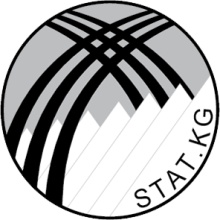 Талас облустук мамлекеттик статистика башкарлыгыТаласское областное управлениегосударственной статистикиТјрага-Сатканалиева С.Д.Мічјлјр:-Казымбекова Д.Б.-Нармырзаева З.-Егорова А.П.-Нартаева А.-Данько В.В.-Койгельдиева А.-Кыдыралиева А.-Керимбекова К.-Данько А.А.2016 ж.үчтүн-бугу2016 үчтүн-бугу 2015үчтүн-бугу карата пайыз мененМаалымдоо:2015үчтүн-бугу 2014 үчтүн-бугу карата пайыз мененТуруктуу калктын саны (бугу башына карата), миң адам252,7101,6101,7Экономикалык индикаторлорӨнөр жай продукциясынын
көлөмү, миң. сом.404,088,583,8Айыл чарба, аңчылык жана
токой чарба продукциясынын дүң чыгарылышы, млн. сом2735,4100,6100,1Айыл чарба продукциясынын көлөмү,  миң тоннаЭт (тирүү салмагы)10,3100,5100,5Сүт26,4100,299,0Жумуртка, млң даана8,8101,4101,7Жүн0,599,3102,1Дан – бардыгы (иштелгенден кийинки салмакта, дан буурчаксыз)---Дан буурчак µс‰мд‰ктµр (иштелгенден кийинки салмакта)---Картошка---Жашылча---Мөмө-жемиштер---Негизги капиталга
инвестициялар, млн. сом459,5129,792,2Республикалык бюджеттен негизги капиталга инвестициялар, млн. сом81,2268,1215,6 разИшке киргизилген турак-жай, миң кв. м.16,678,197,0Жүк ташуу көлөмү, миң тонна245,6101,5102,5Жүргүнчүлөрдү ташуу көлөмү, миң пассаж. км.78271,8101,5102,0Соода, автомобилдерди, турмуш-тиричилик буюмдарын жана жеке керектелүүчү нерселерди оңдоо, миң сом2692998107,1106,0Мейманканалар, ресторандар, барлар, ашканалар ж.б., мин сом96252102,7106,2Рыноктук кызмат көрсөтүүнүн көлөмү, миң сом3340931,5106,2104,9Социалдык индикаторлорБир кызматкердин номиналдык, орточо айлык эмгек акысы, сом10343,91112,52112,13Катталган жумушсуздардын саны, адам2561123,699,4Онд‰р‰лд‰ Онд‰р‰лд‰ 2016-жыл ‰чт‰н айы-бугу  2015- жылдын ‰чт‰н айы-бугу  %  пайыз м\н2016 ж. ‰чт‰н   айы-бугу 2015 ж.‰чт‰н   айы –бугу2016-жыл ‰чт‰н айы-бугу  2015- жылдын ‰чт‰н айы-бугу  %  пайыз м\н Колбаса азыктары  16,415,1108,6Эт Жана тамак-аш субпродуктылары153,5141,1108,8 Бардык турдогу чалган май204,7179,2114,2 Сырылар270,0263,1102,6Быштак0,00,00,0С‰т жана камкаймак коюлтулган туру184,1159,0115,8Нан244,1225,1108,4Кесме жана лапшанын т‰рлµр‰17,426,266,4Кондитердик азыктар53,240,7130,7Дан эгиндеринен ун824,71081,676,2µс‰мд‰к майы7,07,395,9Алкоголс‰з суусундуктар мин. л.0,00,00,0¤нд‰р‰лгµн далили, мињ  сом.¤нд‰р‰лгµн далили, мињ  сом.2016 ж. отчеттук айына  физ. Индекстин кµлµм‰.   2016 ж. башталышында физ. индекстин  кµлµм‰                                  Отчеттук айга Отчеттук жылдын башталыш мезгилине 2016 ж. отчеттук айына  физ. Индекстин кµлµм‰.   2016 ж. башталышында физ. индекстин  кµлµм‰                                  Бардыгы67084,3404034,9102,588,5Тоо кен казуу јнјр жайы112,0112,0100,0100,0Пайдалуу кендерди чыгаруу, жаккыч-энергетикалык кендерден башка112,0112,0100,0100,0Иштетіі јнјр жайы43489,4160070,7105,4106,9Тамак аш азыктарын µнд‰р‰‰, ичимдиктер менен, тамеки кошо41540,5152052,7104,0104,6Текстиль жана тигіі јнјр жайы60,1400,7100,0102,5Жыгачты иштет‰‰ жана жыгачтан буюмдарды чыгаруу87,5393,0120,4106,4  Целлюлоза-кагаз µнд‰р‰ш‰, басма ишмердиги161,4797,4128,3110,5Резина жана пластмасса буюмдарын, 168,9876,2112,5107,0Башка металл эмес минералдык продуктыларынын јндіріші. 1081,93013,6129,3259,4Јнјр жайдын калган тармактары389,12537,1108,4147,2Электр энергиясыны, газ менен суунун јндіріі жана бјліштіріі23482,9243852,2106,085,3Себилди- бардыгы, гектарСебилди- бардыгы, гектарСебилди- бардыгы, гектар2016ж. 2015ж. пайыз менен 2015ж. жаздык себилген аянтка карата пайыз менен.2015ж. бардык жаздык себилгени.2015ж.2016ж.2016ж. 2015ж. пайыз менен 2015ж. жаздык себилген аянтка карата пайыз менен.Талас облусу77162716816880596,089,2анын ичинде:Бакай-Ата району18518179501720095,892,9Кара-Буура району262992267422970101,387,3Манас району86528481837898,896,8Талас району23662225422022489,785,5Талас шаары31343397,1106,5Себилди- бардыгы, гектарСебилди- бардыгы, гектарСебилди- бардыгы, гектар2016ж. 2015ж. пайыз менен 2015ж. жаздык себилген аянтка карата пайыз менен.2015ж. бардык жаздык себилгени.2015ж.2016ж.2016ж. 2015ж. пайыз менен 2015ж. жаздык себилген аянтка карата пайыз менен.Дан өсүмдүктөрү (дан буурчаксыз)686467447128105,7103,8  буудай15451484136091,688,0  арпа196519682112107,3107,5  башка дан өсүмдүктөрү19191894,794,7  дандык жүгөрү333532733638111,2109,1Дан буурчак өсүмдүктөр52247459994471597,285,6Май алынуучу өсүмдүктөр981747781104,679,6Кант кызылчасы--444--Картошка12029125951082285,990,0Жашылча14011831143578,4102,4Бакча µс‰мд‰ктµр‰41221672,739,0Көп жылдык жалаң чөртөр35983743346492,596,3Союлуучу мал жана канаттуу (тир‰‰лµй салмакта) Чийки
с‰тЖумуртка,
мињ даанаТоннаТоннаТоннаТоннаТалас облусу10300263508785анын ичинен:Бакай-Ата району217263651802Кара-Буура району274165023190Манас району224353102019Талас району300677731567Талас шаары138400207¤ткµн жылдын тийишт‰‰ мезгилине карата пайыз менен¤ткµн жылдын тийишт‰‰ мезгилине карата пайыз менен¤ткµн жылдын тийишт‰‰ мезгилине карата пайыз менен¤ткµн жылдын тийишт‰‰ мезгилине карата пайыз мененТалас облусу100,5100,2101,4анын ичинен:Бакай-Ата району100,5100,0101,1Кара-Буура району100,8101,2102,1Манас району100,4100,5100,8Талас району100,599,1101,1Талас шаары100,099,9100,0Млн. СомМлн. СомЖыйынтыкка карата
пайыз мененЖыйынтыкка карата
пайыз менен2015201620152016Бардыгы340574,1459531,8100,0100,0Ички инвестициялар334237,7325289,898,170,8Республикалык бюджет (өзгөчө кырдаалдын каражаттарын кошкондо)21625,081178,76,317,7Жергиликтүү бюджет----Ишканалардын жана уюмдардын
каражаттары6912,66720,92,01,5Калктын каражатынан, КРдин резидентинин кайрымдуулук жардамын кошкондо305700,1237390,289,851,6Тышкы инвестициялар6336,4134242,01,929,2Чет өлкөлүк насыялар6272,443673,91,849,5Тике чет өлкөлүк инвестиция----Чет өлкөлүк гранттар жана
гуманитардык жардам64,090568,10,0219,7Ишке киргизилгениИшке киргизилгениИшке киргизилгениИшке киргизилгениИшке киргизилгениКурулган ‰йлµрд‰н  наркы, мињ  сомквартиралардын саныЖалпы квадраттык метр  (пайдалуу аянт)Анын ичинде айыл жергесиндеµткµн жылдын тийишт‰‰ мезгилине2016 ж. үчтүн айы-бугу     айында 2015 ж.үчтүн  айы – бугу  айында % мененКурулган ‰йлµрд‰н  наркы, мињ  сомТалас областы16416592137192124778,135607,7анын ичинде  райондоруанын ичинде  райондору  Кара-Буура2935203520399088,23550,0  Бакай-Ата3535553555705450,414400,0  Манас9903903868104,05370,7  Талас 63574157415472104,95887,0  Талас ш. 282873-386374,46400,0Үчтүн  айынын- кулжа айында аныкталган көлөмүҮчтүн  айынын- кулжа айында аныкталган көлөмүөсүү көрсөткүчтөрү (пайыз)өсүү көрсөткүчтөрү (пайыз)2015 г.2016 г.Аныкталганбаа мененСалыштырылуучу баа мененДүң жана чекене соода, автомобилдерди жана мотоциклдерди оңдоо G (45-47)2674847,02692998,0100,7107,1Автомобиль жана мотоцикл,автомобилдердин тетиктеринин,  түйүндөрүнүн жана шаймандарынын соодасы 45.1, 45.3, 45.426577,027864,0104,893,4Автомобилди техникалык жактан тейлөө жана оңдоо 45.213703,014831,0108,2103,7Дүң соода, буга автомобилдерди жана мотоциклдерди сатуу кирбейт  46,2 – 46,9435214,0419062,096,3101,3Мотор майын чекене сатуу 47.3433956,0412891,095,1108,5Чекене соода,  буга автомобилдерди жана мотоциклдерди сатуу кирбейт 47.1, 47.2,  47.4,  47.9,1765397,01818350,0103,0108,4Мейманканалардын жана ресторандардын кызмат көрсөтүүлөрүнүн  көлөмү  Н (55)99626,096252,096,6102,7Мейманканалардын кызмат көрсөтүүлөрү, туристтик  жана кыска мөөнөткө   жашоо үчүн ылайыкталган башка жайлардын кызмат көрсөтүүлөрү 55.1, 55.911771,012213,0103,876,5Ресторан, барлардын кызмат көрсөтүүлөрү жана даяр тамак- ашты камсыздоо боюнча мобилдүү жана башка кызмат көрсөтүүлөр  56.1, 56.387855,084039,095,7106,2Үчтүн  айынын –кулжа айындаАныкталган көлөмүмиң. сомҮчтүн  айынын –кулжа айындаАныкталган көлөмүмиң. сомөсүү көрсөткүчү өсүү көрсөткүчү 2015г.2016 г.Аныкталган баа мененСалыштырылуучу баа мененБардыгы3433180,53340931,597,3106,2Дүң жана чекене соода, автомобилдерди жана мотоциклдерди оңдоо G(45-47)2674847,02692998,0100,7107,1Мейманканалар жана ресторандар H(55-56)99626,096252,096,6102,7Транспорт ишмердиги жана жүктөрдү сактоо (49-53)130477,6133123,5102,0101,2Маалымат жана байланыш (58-63)16281,519200,7117,9116,8Финансылык ортомчулук  жана камсыздандыруу (64-66)422131,3309755,473,4104,4Кыймылсыз мүлк операциялары (68)13125,511303,386,175,7Кесиптик, илимий жана техникалык ишмердик (69-57)16209,916549,2102,1105,3Администрациялык жана көмөкчү ишмердик13719,614276,5104,1104,5Билим берүү (85)46762,147472,9101,597,3Саламаттыкты сактоо жана калкты социалдык жактан тейлөө (86-88) 16436,718590,4113,1113,0Маданият, көңүл ачуу жана эс алуу (90-93)4207,64715,1112,1115,5Башка тейлөө ишмердиги (95-96)23054,626562,6115,299,6 2015жылдынҮчтүн айы - чын куран айында 2016жылдынҮчтүн айы - чын куран айында2016-жылдын Үчтүн айы - чын куран айында 2015жылдын Үчтүн айы - чын куран айына салыштырмалуу пайыз мененОрточо област- тык денгээлине пайыз мененТалас областы9194,310343,9112,5100,0анын ичинде райондорКара-Буура 7886,39213,7116,889,1Бакай-Ата 7755,59026,8116,487,3Манас7464,58769,6117,584,8Талас9995,311100,8111,1107,3г. Талас10877,811849,9108,9114,6Жумушсуздук боюнча катталган кишилердин саныОбластык денгээлге пайыз мененАнын ичинен, аялдарОбластык денгээлге пайыз мененТалас областы25611001683100анын ичинде райондорКара-Буура 35213,829017,2Бакай-Ата 49119,242125,0Манас26210,21599,5Талас39015,220011,9г. Талас106641,661336,4Председатель-Сатканалиева С.Д.Члены:-Казымбекова Д.Б.-Нармырзаева З.-Егорова А.П.-Нартаева А.-Данько В.В.-Койгельдиева А.-Кыдыралиева А.-Керимбекова К.-Данько А.А.-явление отсутствует;...данных не имеется;0,0незначительная величинаФактически вянваре-мае 2016годаЯнварь-май2016 г. в % к январю-маю 2015 г.Справочно:Январь-май 2015 г. в % кянварю-маю2014 г.Численность постоянного населения, тыс. человек (на 1 мая 2016г.) 252,7101,6101,7Экономические индикаторыОбъем промышленной  продукции - всего, млн.сом404,088,583,8Валовой выпуск продукции сельского хозяйства  (в действующих ценах), млн. сомов2735,4100,6100,1Объем производства сельскохозяйственной продукции во всех категориях хозяйств тыс. тонн Мясо (в живой массе)10,3100,5100,5Молоко26,4100,299,0Яйца, млн. штук8,8101,4101,7Шерсть0,599,3102,1Зерно (без зернобобовых, в весе после доработки)---Зернобобовые (в весе после доработки)---Картофель, тыс. тонн---Овощи---Плоды и ягоды---Общий объем инвестиций в основной капитал по всем источникам финансирования,  млн. сом459,5129,792,2Инвестиции в основной капитал за счет средств Республиканского бюджета, млн. сомов81,2268,1215,6 разВвод в действие жилья, тыс. кв. м16,678,197,0Объем перевозок грузов автомобильным транспортом, тыс. тонн245,6101,5102,5Пассажирооборот автомобильного транспорта, тыс. пассажиро-километров78271,8101,5102,0Торговля, ремонт автомобилей и изделий домашнего пользования тыс. сом2692998107,1106,0Гостиницы и рестораны, бары, столовые и др., тыс. сом96252102,7106,2Объем рыночных услуг, тыс. сом3340931,5106,2104,9Социальные индикаторыНоминальная среднемесячная заработная плата одного работника, сом10343,91112,52112,13Численность официально зарегистрированных безработных человек2561123,699,4ПроизведеноПроизведеноЯнварь-май  2016 г.       в %  кянварю-маю 2015  г.Январь-май 2016 г.Январь-май 2015 г.Январь-май  2016 г.       в %  кянварю-маю 2015  г.Колбасные изделия         16,415,1108,6Мясо и пищевые субпродукты       153,5141,1108,8Масло сливочное всех видов204,7179,2114,2Сыры твердые270,0263,1102,6Сметана0,00,00,0Молоко и сливки в твердых формах184,1159,0115,8Хлеб свежий        244,1225,1108,4Макароны, лапша и изделия мучные аналогичные17,426,266,4Кондитерские изделия53,240,7130,7Мука из зерновых культур824,71081,676,2Масло растительное         7,07,395,9Безалкогольные напитки, тыс. л.0,00,00,0Фактически произведено, тыс. сом.Фактически произведено, тыс. сом.Индекс физ. объема за отчетный месяц текущего года, %Индекс физ. объема с начала  текущего года, %За  отчетный месяц За период с начала отчетного  года Индекс физ. объема за отчетный месяц текущего года, %Индекс физ. объема с начала  текущего года, %ПРОМЫШЛЕННОСТЬ ВСЕГО67084,3404034,9102,588,5ГОРНОДОБЫВАЮЩАЯ ПРОМЫШЛЕННОСТЬ112,0112,0100,0100,0Добыча  прочих полезных ископаемых , кроме топливно-энергетических112,0112,0100,0100,0ОБРАБАТЫВАЮЩАЯ ПРОМЫШЛЕННОСТЬ43489,4160070,7105,4106,9Производство пищевых продуктов, включая напитки и табака41540,5152052,7104,0104,6ТЕКСТИЛЬНОЕ И ШВЕЙНОЕ ПРОИЗВОДСТВО60,1400,7100,0102,5ОБРАБОТКА ДРЕВЕСИНЫ И ПРОИЗВОДСТВО ИЗДЕЛИЙ ИЗ ДЕРЕВА87,5393,0120,4106,4ЦЕЛЛЮЛОЗНО-БУМАЖНОЕ ПРОИЗВОДСТВО, ИЗДАТЕЛЬСКАЯ ДЕЯТЕЛЬНОСТЬ161,4797,4128,3110,5 Производство резиновых и пластмассовых изделий168,9876,2112,5107,0Производство прочих неметаллических изделий1081,93013,6129,3259,4ПРОЧИЕ ОТРАСЛИ ПРОИЗВОДСТВА389,12537,1108,4147,2ПРОИЗВОДСТВО И РАСПРЕДЕЛЕНИЕ ЭЛЕКТРОЭНЕРГИИ, ГАЗА И ВОДЫ, СБОР ОТХОДОВ23482,9243852,2106,085,3Засеяно – всего, гектаровЗасеяно – всего, гектаровЗасеяно – всего, гектаров2016г.в процентах к 2015г.В процентахк площади засеянной яровыми культурами в 2015г.Засеяно яровыми культурами в целом в 2015г.2015г.2016г.2016г.в процентах к 2015г.В процентахк площади засеянной яровыми культурами в 2015г.Таласская область77162716816880596,089,2в том числе по районам:Бакай-Атинский18518179501720095,892,9Кара-Бууринский262992267422970101,387,3Манасский86528481837898,896,8Таласский23662225422022489,785,5г. Талас31343397,1106,5Засеяно – всего, гектаровЗасеяно – всего, гектаровЗасеяно – всего, гектаров2016г.в процентах к 2015г.В процентахк площади засеянной яровыми культурами в 2015г.Засеяно яровыми культурами в целом в 2015г.2015г.2016г.2016г.в процентах к 2015г.В процентахк площади засеянной яровыми культурами в 2015г.Зерновые культуры (без зернобобовых)686467447128105,7103,8  пшеница15451484136091,688,0  ячмень196519682112107,3107,5  прочие зерновые19191894,794,7  кукуруза на зерно333532733638111,2109,1Зернобобовые культуры52247459994471597,285,6Масличные культуры981747781104,679,6Сахарная свекла--444--Картофель12029125951082285,990,0Овощи14011831143578,4102,4Бахчи продовольственные41221672,739,0Многолетние беспокровные травы35983743346492,596,3Скот и птица на убой (в живом весе)Молоко сыроеЯйцаТоннТоннТоннТоннТаласская область10300263508785в том числе:Бакай-Атинский район217263651802Кара-Бууринский район274165023190Манасский район224353102019Таласский район300677731567г. Талас138400207В процентах к соответствующему периоду предыдущего годаВ процентах к соответствующему периоду предыдущего годаВ процентах к соответствующему периоду предыдущего годаВ процентах к соответствующему периоду предыдущего годаТаласская область100,5100,2101,4в том числе:Бакай-Атинский район100,5100,0101,1Кара-Бууринский район100,8101,2102,1Манасский район100,4100,5100,8Таласский район100,599,1101,1г. Талас100,099,9100,0Фактическиза январь-май . (тыс. сомов)в  % к итогуСправочно:Январь-май. (тыс.сомов)в  % к итогуКапитальные вложения - всего    459531,8100,0    340574,1100,0Внутренние инвестиции    325289,8 70,8    334237,798,1Республиканского бюджета    81178,7  17,7   21625,0   6,3Местного бюджета----Предприятий и организаций6720,91,56912,62,0 Средств населения и других средств   237390,251,6   305700,189,8                   Внешние инвестиции    134242,029,26336,41,9Иностранного кредита  43673,99,56272,41,84Прямых иностранных инвестиций---- Иностранных грантов и гуманитарной помощи     90568,1  19,7      64,00,02Введено в действиеВведено в действиеВведено в действиеВведено в действиеВведено в действиеСтоимость строительства домов, тыс. сомовколичество квартирКвадратных метров общей (полезной площади)в том числе в сельской местнос-тиЗа соответствующий период прошлого годаЯнварь-май .в  % кянварю-маю.Стоимость строительства домов, тыс. сомовТаласская область   16416592    137192124778,135607,7в том числе районыКара-Бууринский р-н 29352035203990      88,23550,0Бакай-Атинский р-н3535553555705450,414400,0Манасский р-н9903903868104,05370,7Таласский р-н63574157415472104,95887,0Город Талас282873-386374,46400,0Январь-майтыс. сомЯнварь-майтыс. сомтемпы роста в %темпы роста в %2015 г.2016г.в фактических ценахв сопоставимых ценахОптовая и розничная торговля, ремонт автомобилей и мотоциклов  G(45-47)2674847,02692998,0100,7107,1Торговля  автомобилями и мотоциклами, автодеталями, узлами и принадлежностями 45.1, 45.3, 45.4 26577,027864,0104,893,4Техническое обслуживание и ремонт автомобилей 45,213703,014831,0108,2103,7Оптовая торговля 51.2 – 51.7435214,0419062,096,3101,3Розничная торговля моторным топливом  47.3433956,0412891,095,1108,5Розничная торговля, кроме торговли автомобилями и мотоциклами 47.1 – 47.91765397,01818350,0103,0108,4Гостиницы и рестораны Н (55)99626,096252,096,6102,7Предоставление услуг гостиницами и услуг для туристического проживания, а также прочими местами для кратковременного проживания  55.1 – 55.911771,012213,0103,876,5Предоставление услуг ресторанами, мобильных и прочих услуг по обеспечению пищей, а также 56.1, 56.387855,084039,095,7106,2Фактически,тыс. сомФактически,тыс. сомТемпы роста в %Темпы роста в %2015 г.2016 г.Фактических ценСопоставимых ценВсего3433180,53340931,597,3106,2Торговля автомобилями и мотоциклами, автодеталями, узлами и принадлежностями G(50-52)2674847,02692998,0100,7107,1Гостиницы и рестораны H(55)99626,096252,096,6102,7Транспортная деятельность и хранение грузов (49-53)130477,6133123,5102,0101,2Информация и связь (58-63)16281,519200,7117,9116,8Финансовое посредничество и страхование (64-66)422131,3309755,473,4104,4Операции с недвижимым имуществом (68)13125,511303,386,175,7Профессиональная, научная и техническая деятельность (69-57)16209,916549,2102,1105,3Адмнистративная и вспомагателная деятельность (77-82)13719,614276,5104,1104,5Образование (85)46762,147472,9101,597,3Здравоохранение и социальное обслуживание население (86-88)16436,718590,4113,1113,0Искусство, развлечения и отдых (90-93)4207,64715,1112,1115,5Прочая обслуживающая деятельность23054,626562,6115,299,6Январь -  апрель2015 годаЯнварь - апрель 2016 годаЯнварь - апрель 2016года  в % кЯнварю – апрелю 2015годав % к средне областному уровнюТаласская область9194,310343,9112,5100,0В т. ч. РайоныКара-Бууринский 7886,39213,7116,889,1Бакай-Атинский 7755,59026,8116,487,3Манасский7464,58769,6117,584,8Таласский9995,311100,8111,1107,3г. Талас10877,811849,9108,9114,6Состоит на учете безработных, челВ процентах к областному уровнюВ том числе женщины, челВ процентах к областному уровнюТаласская область25611001683100в т. ч. РайоныКара-Бууринский 35213,829017,2Бакай-Атинский49119,242125,0Манасский26210,21599,5Таласский 39015,220011,9г. Талас106641,661336,4I.А.а таблицасы: µнјр жай продукцияларын јндіріі кјлјмі(Ушул жылдын учурдагы баалары жана методологиясы боюнча мин.сом)I.А.а таблицасы: µнјр жай продукцияларын јндіріі кјлјмі(Ушул жылдын учурдагы баалары жана методологиясы боюнча мин.сом)I.А.а таблицасы: µнјр жай продукцияларын јндіріі кјлјмі(Ушул жылдын учурдагы баалары жана методологиясы боюнча мин.сом)I.А.а таблицасы: µнјр жай продукцияларын јндіріі кјлјмі(Ушул жылдын учурдагы баалары жана методологиясы боюнча мин.сом)Таблица I.А.а: Объем производства промышленной продукции		                            ( в действующих ценах, тыс. сомов)Таблица I.А.а: Объем производства промышленной продукции		                            ( в действующих ценах, тыс. сомов)Таблица I.А.а: Объем производства промышленной продукции		                            ( в действующих ценах, тыс. сомов)µнд‰р‰лгµн‰ – Произведеноµнд‰р‰лгµн‰ – Произведеноµнд‰р‰лгµн‰ – Произведеноµнд‰р‰лгµн‰ – Произведеноµнд‰р‰лгµн‰ – Произведено2015 г.2015 г.2016 г.2016 г.2016 г.Бугу  айы     Жыл башындаМайМайС начала годаТалас облусу *60991,7404937,767084,367084,3404034,9Итого по области*Талас облусу **40535,3146622,044780,744780,7170737,0Итого по области**анын ичинен:в том числеµнµр жай ишканалары*40467,1336549,942431,442431,4314587,7Промышленные предприятия*µнµр жай ишканалары **20010,778234,220127,820127,881289,8Промышленные предприятия**Кичи ишканалары5595,514970,16028,26028,217332,2Малые предприятияКалыктын µнµр жай ишмерлиги14929,153417,718624,718624,772115,0Промышленная деятельность населенияБирикме ишканалар0,00,00,00,00,0Совместные предприятияI.А.б таблица: Талас облусунун аймагында µнµржай таварларын µнд‰р‰‰н‰н кµлµм‰ 2016 ж.  ‰чт‰н айы-бугу айларында (мин. сом)I.А.б таблица: Талас облусунун аймагында µнµржай таварларын µнд‰р‰‰н‰н кµлµм‰ 2016 ж.  ‰чт‰н айы-бугу айларында (мин. сом)I.А.б таблица: Талас облусунун аймагында µнµржай таварларын µнд‰р‰‰н‰н кµлµм‰ 2016 ж.  ‰чт‰н айы-бугу айларында (мин. сом)I.А.б таблица: Талас облусунун аймагында µнµржай таварларын µнд‰р‰‰н‰н кµлµм‰ 2016 ж.  ‰чт‰н айы-бугу айларында (мин. сом)I.А.б таблица: Талас облусунун аймагында µнµржай таварларын µнд‰р‰‰н‰н кµлµм‰ 2016 ж.  ‰чт‰н айы-бугу айларында (мин. сом)I.А.б таблица: Талас облусунун аймагында µнµржай таварларын µнд‰р‰‰н‰н кµлµм‰ 2016 ж.  ‰чт‰н айы-бугу айларында (мин. сом)Таблица I.А.б: Объем производства  промышленной продукции по территории за январь - май 2016 года.( тыс. сомов)Таблица I.А.б: Объем производства  промышленной продукции по территории за январь - май 2016 года.( тыс. сомов)Таблица I.А.б: Объем производства  промышленной продукции по территории за январь - май 2016 года.( тыс. сомов)Таблица I.А.б: Объем производства  промышленной продукции по территории за январь - май 2016 года.( тыс. сомов)Таблица I.А.б: Объем производства  промышленной продукции по территории за январь - май 2016 года.( тыс. сомов)Таблица I.А.б: Объем производства  промышленной продукции по территории за январь - май 2016 года.( тыс. сомов)µнд‰р‰лгµн‰ – Произведеноµнд‰р‰лгµн‰ – Произведеноµнд‰р‰лгµн‰ – Произведеноµнд‰р‰лгµн‰ – Произведеноµнд‰р‰лгµн‰ – Произведеноµнд‰р‰лгµн‰ – Произведеноµнд‰р‰лгµн‰ – Произведеноµнд‰р‰лгµн‰ – Произведено2015 г.2015 г.2015 г.2015 г.2016 г.2016 г.2016 г.2016 г.Бугу  айы                    Бугу  айы                    Жыл башындаЖыл башындаМайМайС начала годаС начала годаТалас облусу *Талас облусу *60991,760991,7404937,7404937,767084,367084,3404034,9404034,9Итого по области*Итого по области*Талас облусу **Талас облусу **40535,340535,3146622,0146622,044780,744780,7170737,0170737,0Итого по области**Итого по области**анын ичинен:анын ичинен:в т. ч. районыв т. ч. районыТалас шаары *Талас шаары *48931,148931,1360539,1360539,154136,054136,0360489,2360489,2г. Талас*г. Талас*Талас шаары **Талас шаары **28474,728474,7102223,4102223,431832,431832,4127191,3127191,3г. Талас**г. Талас**Талас районуТалас району123,3123,31506,31506,3126,9126,91599,81599,8Таласский Таласский Бакайата районуБакайата району1246,51246,55596,45596,41407,01407,05747,75747,7Бакай-Атинский Бакай-Атинский Карабуура районуКарабуура району8970,28970,233675,833675,89684,79684,730771,130771,1Кара-БууринскийКара-БууринскийМанас районуМанас району1720,61720,63620,13620,11729,71729,75427,15427,1МанасскийМанасский*Объем с расчетом энергетики** Объем без расчета энергетики.А.в таблица: Талас облусунун аймагында µнµржай таварларын µнд‰р‰‰ (иш, кызмат) 2016 ж.  ‰чт‰н айы-бугу айларында (мин.сом).*Объем с расчетом энергетики** Объем без расчета энергетики.А.в таблица: Талас облусунун аймагында µнµржай таварларын µнд‰р‰‰ (иш, кызмат) 2016 ж.  ‰чт‰н айы-бугу айларында (мин.сом).*Объем с расчетом энергетики** Объем без расчета энергетики.А.в таблица: Талас облусунун аймагында µнµржай таварларын µнд‰р‰‰ (иш, кызмат) 2016 ж.  ‰чт‰н айы-бугу айларында (мин.сом).*Объем с расчетом энергетики** Объем без расчета энергетики.А.в таблица: Талас облусунун аймагында µнµржай таварларын µнд‰р‰‰ (иш, кызмат) 2016 ж.  ‰чт‰н айы-бугу айларында (мин.сом).*Объем с расчетом энергетики** Объем без расчета энергетики.А.в таблица: Талас облусунун аймагында µнµржай таварларын µнд‰р‰‰ (иш, кызмат) 2016 ж.  ‰чт‰н айы-бугу айларында (мин.сом).*Объем с расчетом энергетики** Объем без расчета энергетики.А.в таблица: Талас облусунун аймагында µнµржай таварларын µнд‰р‰‰ (иш, кызмат) 2016 ж.  ‰чт‰н айы-бугу айларында (мин.сом).*Объем с расчетом энергетики** Объем без расчета энергетики.А.в таблица: Талас облусунун аймагында µнµржай таварларын µнд‰р‰‰ (иш, кызмат) 2016 ж.  ‰чт‰н айы-бугу айларында (мин.сом).*Объем с расчетом энергетики** Объем без расчета энергетики.А.в таблица: Талас облусунун аймагында µнµржай таварларын µнд‰р‰‰ (иш, кызмат) 2016 ж.  ‰чт‰н айы-бугу айларында (мин.сом).Таблица I.А.в: Производство промышленной продукции (работ, услуг) по территории области за январь –май  2016 г. ( тыс. сомов)Таблица I.А.в: Производство промышленной продукции (работ, услуг) по территории области за январь –май  2016 г. ( тыс. сомов)Таблица I.А.в: Производство промышленной продукции (работ, услуг) по территории области за январь –май  2016 г. ( тыс. сомов)Таблица I.А.в: Производство промышленной продукции (работ, услуг) по территории области за январь –май  2016 г. ( тыс. сомов)Таблица I.А.в: Производство промышленной продукции (работ, услуг) по территории области за январь –май  2016 г. ( тыс. сомов)Накталай µнд‰р‰лгµн‰ Фактически произведено, тыс. сомовНакталай µнд‰р‰лгµн‰ Фактически произведено, тыс. сомовНакталай µнд‰р‰лгµн‰ Фактически произведено, тыс. сомовНакталай µнд‰р‰лгµн‰ Фактически произведено, тыс. сомов Индекс физического объема продукции,  % Индекс физического объема продукции,  % Индекс физического объема продукции,  % Индекс физического объема продукции,  % Индекс физического объема продукции,  % Индекс физического объема продукции,  %Отчеттук айы -  За отчетный месяцОтчеттук айы -  За отчетный месяцЖыл башынан отчеттук мезгилге карата – За период с начала отчетного годаЖыл башынан отчеттук мезгилге карата – За период с начала отчетного годаОтчеттук айы  µткµн жылдын ушул мезгилине салыштырмалуу – За отчетный месяц к соответствующему месяцу прошлого годаОтчеттук айы  µткµн жылдын ушул мезгилине салыштырмалуу – За отчетный месяц к соответствующему месяцу прошлого годаОтчеттук айы  µткµн жылдын ушул мезгилине салыштырмалуу – За отчетный месяц к соответствующему месяцу прошлого годаОтчеттук айы  µткµн жылдын ушул мезгилине салыштырмалуу – За отчетный месяц к соответствующему месяцу прошлого годаЖыл башынан отчеттук мезгилге карата  µткµн жылдын ушул мезгилине салыштырмалуу За отчетный период к соответствующему периоду прошлого годаЖыл башынан отчеттук мезгилге карата  µткµн жылдын ушул мезгилине салыштырмалуу За отчетный период к соответствующему периоду прошлого годаТалас облусу *Талас облусу *67084,367084,3404034,9404034,9102,5102,5102,5102,588,588,5Всего по области*Всего по области*Талас облусу **Талас облусу **44780,744780,7170737,0170737,0105,7105,7105,7105,7104,1104,1Всего по области**Всего по области**анын ичинен:анын ичинен:в том числев том числеТалас шаары *Талас шаары *54136,054136,0360489,2360489,2108,6108,6108,6108,690,190,1город Талас*город Талас*Талас шаары **Талас шаары **31832,431832,4127191,3127191,3102,6102,6102,6102,6113,1113,1Город Талас**Город Талас**Талас районуТалас району126,9126,91599,81599,850,650,650,650,699,199,1Таласский районТаласский районБакайата районуБакайата району1407,01407,05747,75747,7122,7122,7122,7122,7103,4103,4Бакай-Атинский районБакай-Атинский районКарабуура районуКарабуура району9684,79684,730771,130771,1108,1108,1108,1108,193,293,2Кара-Бууринский районКара-Бууринский районМанас районуМанас району1729,71729,75427,15427,195,695,695,695,6121,2121,2Манасский районМанасский районТаблица: Айыл чарбасынын негизги азыктары (тонна)Таблица I.Б.а: Продукция сельского хозяйства.    ( тонн)20152015201620162016ж.б %  2015жылга.2016г.в % к 2015г.Бугу айы –май‡чт‰н айы – бугу айына – январь-майБугу айы - май‡чт‰н айы – бугу айына – январь-май2016ж.б %  2015жылга.2016г.в % к 2015г.Мал чарбасыЖивотноводствоСоюулган мал жана канаттуулар (тир‰‰лµй сармакта)211410245212410300100,5Скот и птица на убой (в живом весе)анын ичинен:в том числе:Бакай-Ата району43921624422172100,5Бакай-Атинский районКара-Буура району56127205632741100,8Кара-Бууринский районМанас району45722334582243100,4Манасский районТалас району61129926153006100,5Таласский районТалас шары4613846138100,0г. ТаласЧийки с‰т 663026309663526350100,2Молоко сыроеанын ичинен:в том числе:Бакай-Ата району1532636215306365100,0Бакай-Атинский районКара-Буура району1607642216286502101,2Кара-Бууринский районМанас району1336528413405310100,5Манасский районТалас району205978402042777399,1Таласский районТалас шаары964019540099,9г. ТаласЖумуртка, мињ даана3193866732438785101,4Яйца тыс. штуканын ичинен:в том числе:Бакай-Ата району60417836111802101,1Бакай-Атинский районКара-Буура району1072312411033190102,1Кара-Бууринский районМанас району88620038922019100,8Манасский районТалас району55715505631567101,1Таласский районТалас шаары7420774207100,0г. ТаласI. В. а таблица:  2016ж. үчтүн айы – бугу айларында  областтын шаар жана райондор ичинде автоунаа  менен   ж‰к ташуу.(мињ тонна)                                                                                      I. В. а таблица:  2016ж. үчтүн айы – бугу айларында  областтын шаар жана райондор ичинде автоунаа  менен   ж‰к ташуу.(мињ тонна)                                                                                      I. В. а таблица:  2016ж. үчтүн айы – бугу айларында  областтын шаар жана райондор ичинде автоунаа  менен   ж‰к ташуу.(мињ тонна)                                                                                      Таблица I.В.а:  Перевозка грузов автомобильным транспортом в территориальном разрезе по Таласской  области за январь - май месяц  2016 года. (тыс. тонн)Таблица I.В.а:  Перевозка грузов автомобильным транспортом в территориальном разрезе по Таласской  области за январь - май месяц  2016 года. (тыс. тонн)Таблица I.В.а:  Перевозка грузов автомобильным транспортом в территориальном разрезе по Таласской  области за январь - май месяц  2016 года. (тыс. тонн)2015 г. 2016 г. 2016 г. 2016г.  в % к   2015гТалас областыТалас областы241,9245,6245,6101,5Таласская областьанын ичинен:анын ичинен:в т. ч. РайоныТалас шаарыТалас шаары65,666,866,8101,8г. ТаласТалас районуТалас району46,847,847,8102,1Таласский Бакайата районуБакайата району42,643,143,1101,2Бакай-Атинский Карабуура районуКарабуура району51,452,252,2101,6Кара-БууринскийМанас районуМанас району35,535,735,7100,6Манасский I.В. б таблица:  2016 ж. үчтүн айы – бугу айында  областтын шаар жана райондор ичинде ж‰рг‰нч‰лµрд‰ ташууну ж‰г‰рт‰‰.(мињ ж‰рг‰нч‰ километр)                               I.В. б таблица:  2016 ж. үчтүн айы – бугу айында  областтын шаар жана райондор ичинде ж‰рг‰нч‰лµрд‰ ташууну ж‰г‰рт‰‰.(мињ ж‰рг‰нч‰ километр)                               I.В. б таблица:  2016 ж. үчтүн айы – бугу айында  областтын шаар жана райондор ичинде ж‰рг‰нч‰лµрд‰ ташууну ж‰г‰рт‰‰.(мињ ж‰рг‰нч‰ километр)                               Таблица I.В. б:  Пассажирооборот автомобильного транспорта по Таласской области за январь - май месяц  2016 года.  (тыс. пассажиро-километров)Таблица I.В. б:  Пассажирооборот автомобильного транспорта по Таласской области за январь - май месяц  2016 года.  (тыс. пассажиро-километров)Таблица I.В. б:  Пассажирооборот автомобильного транспорта по Таласской области за январь - май месяц  2016 года.  (тыс. пассажиро-километров) 2015 г2016 г2016 г2016  г.  в % к 2015 гТалас областыТалас областы77142,278271,878271,8101,5Таласская областьанын ичинен:анын ичинен:в т. ч. РайоныТалас шаарыТалас шаары42794,043482,443482,4101,6г. ТаласТалас районуТалас району4533,94619,74619,7101,9Таласский Бакайата районуБакайата району7252,27321,27321,2101,0Бакай-Атинский Карабуура районуКарабуура району17888,918127,618127,6101,3Кара-БууринскийМанас районуМанас району4673,24720,94720,9101,0Манасский I. В. в  таблица: 2016 ж. үчтүн айы – бугу айында областтын шаар жана райондор ичинде ж‰рг‰нч‰лµрд‰ ташуу.(мињ адам)                                                                                   I. В. в  таблица: 2016 ж. үчтүн айы – бугу айында областтын шаар жана райондор ичинде ж‰рг‰нч‰лµрд‰ ташуу.(мињ адам)                                                                                   I. В. в  таблица: 2016 ж. үчтүн айы – бугу айында областтын шаар жана райондор ичинде ж‰рг‰нч‰лµрд‰ ташуу.(мињ адам)                                                                                   Таблица I.В. в:   Перевозка пассажиров автомобильным транспортом в  территориальном разрезе по Таласской  области за январь - май  месяц 2016 года. (тыс. человек)Таблица I.В. в:   Перевозка пассажиров автомобильным транспортом в  территориальном разрезе по Таласской  области за январь - май  месяц 2016 года. (тыс. человек)Таблица I.В. в:   Перевозка пассажиров автомобильным транспортом в  территориальном разрезе по Таласской  области за январь - май  месяц 2016 года. (тыс. человек)2015 г2016 г2016 г2016 г.  в % к 2015 гТалас областыТалас областы6310,66399,36399,3101,4Таласская областьанын ичинен:анын ичинен:в т. ч. районыТалас шаарыТалас шаары1733,41761,81761,8101,6г. ТаласТалас районуТалас району736,1755,4755,4102,6Таласский Бакайата районуБакайата району881,7893,1893,1101,3Бакай-Атинский Карабуура районуКарабуура району2313,82339,22339,2101,1Кара-БууринскийМанас районуМанас району645,6649,8649,8100,7Манасский I.Г.а таблица:  2016 ж. Учтун айы – чын куран айында экономикалык ишмердиктин түрлөрү боюнча ишканалардын жана уюмдардын кызматкерлеринин орточо айлык  номиналдык эмгек акысы1I.Г.а таблица:  2016 ж. Учтун айы – чын куран айында экономикалык ишмердиктин түрлөрү боюнча ишканалардын жана уюмдардын кызматкерлеринин орточо айлык  номиналдык эмгек акысы1I.Г.а таблица:  2016 ж. Учтун айы – чын куран айында экономикалык ишмердиктин түрлөрү боюнча ишканалардын жана уюмдардын кызматкерлеринин орточо айлык  номиналдык эмгек акысы1Таблица I.Г.а Среднемесячная заработная плата работников по всем видам экономической деятельности за январь –  апрель 2016г.Таблица I.Г.а Среднемесячная заработная плата работников по всем видам экономической деятельности за январь –  апрель 2016г.Таблица I.Г.а Среднемесячная заработная плата работников по всем видам экономической деятельности за январь –  апрель 2016г.Тармактардын аталышыОрточо эмгек акы сом мененОрточо эмгек акы сом мененОрточо эмгек акы сом мененОрточо эмгек акы сом мененНаименование отраслейТармактардын аталышы2015жылдынҮчтүн айы - чын куран айында2016жылдынҮчтүн айы-чын куран айында 2016жылдынҮчтүн айы-чын куран айында  2016 жылдын үчтүн аый - чын куран айынын   2015 жылдын үчтүн айы – чын куран айына пайыз менен.Наименование отраслейБардыгы9194,310343,910343,9112,5Всего Айыл чарба, аңчылык жана токой чарбасы4823,88012,18012,1166,1- Сельское хозяйство, охота, лесное хозяйство     - иштетүү өнөр жайы6824,76721,46721,498,5Обрабатывающая промышленность-электр энергиясын, газ менен сууну өндүрүү жана бөлүштүрүү17777,919798,519798,5111,4- снабжение электроэнергией, водоснабжение Курулуш7765,68407,78407,7108,3-Строительство Соода; автомобилдерди, турмуш-тиричилик буюмдарын жана жеке керектелүүчү нерселерди оң доо3791,43929,73929,7103,7-Торговля, ремонт автомобилей, мотоциклов, бытовых приборов Мейманканалар жана ресторандар4475,04495,04495,0100,5-Гостиницы и рестораны Транспорт ишмердүүлүгү 4472,75214,85214,8116,6-Транспортная деятельность Финансы ишмердиги21965,420432,820432,893,0-Финансовая деятельность – всего Кыймылсыз мүлк операциялары, ижара жана керектөөчүлөргө тейлөө көрсөтүү9666,910786,010786,0111,6-Операции с недвижимостью, аренда и предоставление услуг потребителям Мамлекеттик башкаруу11926,611976,111976,1100,4-Государственное управление Билим берүү6657,38860,08860,0133,1-Образование  Саламаттыкты сактоо жана социалдык тейлөөлөрдү көрсөтүү8799,29159,29159,2104,1Здравоохранение и социальное обслуживаниеЧеберчилик, конул ачуу жана эс алуу6068,27133,47133,4117,6   Искусство, развлечение и отдыхАр кандай тейлөөлөрдү көрсөтүү боюнча ишмердүүлүгү4894,25636,35636,3115,2 Прочая обслуживающая деятельностьI.Д.а - таблица:  Керектөө бааларынын индекси(өткөн айга пайыз менен)I.Д.а - таблица:  Керектөө бааларынын индекси(өткөн айга пайыз менен)I.Д.а - таблица:  Керектөө бааларынын индекси(өткөн айга пайыз менен)Таблица I.Д.а:  Индекс потребительских цен(в процентах к предыдущему месяцу)Таблица I.Д.а:  Индекс потребительских цен(в процентах к предыдущему месяцу)Таблица I.Д.а:  Индекс потребительских цен(в процентах к предыдущему месяцу)2015 2015 2016 2016 Бугу - май   Учтун айы - Бугу айында январь- майБугу -май   Учтун айы-Бугу айында    январь-майБардык товарлар жана акы төлөнүүчү кызмат көрсөтүүлөр99,6101,699,896,8Все товары и платные услугиТамак  аш азыктары  99,4101,499,294,3Продовольственные товары   Азык-түлүк эмес товарлар100,0103,0100,299,0Непродовольственные товарыАкы төлөнүүчү кызмат кызмат көрсөтүүлөр100,099,5100,8101,0УслугиНан азыктары жана акшак100,2102,699,489,0Хлеб, хлебобулочные изделия и крупыЭт100,698,0100,095,3Мясо  Балык104,499,699,097,9РыбаСут азыктары ,сыр жана жумуртка 99,893,799,395,9Молочные изделия, сыр и яйцаМай жана тоң май100,1101,799,599,2Масла  и жирыМөмө жемиш жана жашылча93,1105,394,289,4Фрукты и овощиКант, джем, бал, шоколад жана момпосуйлар101,198,799,897,5Сахар, джем, мед, шоколад и конфетыАлкоголсуз суусундуктар100,3109,9101,0105,4Безалкогольные напиткиАлкоголдук ичимдиктер 99,9100,3100,199,0Алкогольные напиткиТамеки101,6106,2100,0105,3Табачные изделияКийим жана бут кийим99,9101,9100,5102,4Одежда и обувьГаз жана күйүүчү отунга, электр энергиясына, сууга, болгон турак жай тейлөөлөрү 100,2108,199,796,4Жилищные услуги,  вода, электроэнергия, газ и другие виды топливаҮй тиричилик буюмдары, тиричилик техника99,799,6100,198,0Предметы домашнего обихода, бытовая техникаСаламаттыкты сактоо100,5102,4100,6102,5ЗдравоохранениеТранспорт99,995,3100,298,1ТранспортЖүргунчү транспорт тейлөөсү100,196,9100,0100,2Транспортные услугиБайланыш100,0100,2104,5104,7СвязьМаданий иш чараларды  уюштуруу 100,1101,3101,0102,0Организация отдыха и культурных мероприятийБилим берүү100,0100,0100,0100,0ОбразованиеМейманкана жана ресторандар100,0100,9100,099,5Рестораны  и гостиницы Ар кайсы товалардын тейлөөлөрү99,8101,2100,1100,0Разные товары и услугиII.А.а – таблица:  Республикалык бюджеттин түзүмү 2016 жылдын үчтүн айы – чын куран айындаТаблица II.А.а: Исполнение  республиканского бюджета в январе – апреле 2016 года.Тыс. сомовТыс. сомовВ процентах к итогуВ процентах к итогу2015201620152016Киреше131855,7120261,4100,0100,0ДоходыОперациялык ишмердиктен т‰шкен киреше131730,7120261,499,9100,0Доходы от операционной ДеятельностиСалыктан кирешелер анын ичинен:81526,667318,961,856,0Налоговые доходыКиреше жана пайда салыгы28061,035171,621,329,2Налог на доходы и прибыльЖеке адамдар - резиденттер тµлµгµн киреше салыгы25649,130836,119,525,6Подоходный налог с физических лиц-резидентовКыргыз Республикасынын резиденттери эместеринин кирешелерине салык121,2530,00,10,4Налог на доходы лиц-нерезидентов Кыргызской РеспубликиТоварлардын жана тейлµµлµрдун салыгы кошумча нарк салыгы46023,732152,534,926,7Налоги на товары и услугиПайда салыгы кошумча нарк салы21614,812322,316,410,2Налог на добавленную стоимостьАвтомбиль жолдорун пайдалануудан тушкµн--0,00,0Налог за пользование автомо-бильными дорогамиµзгµчµ кырдаалды алдын алуу жана жоюу ‰ч‰н чегер‰‰лµр0,6-0,00,0Отчисления для предупреждения и ликвидации чрезвычайных ситуацийАкциздик салык7751,4-5,90,0Акцизный налогЖер астындагы кендерди пайдалануудан тушкен салык531,01380,20,41,1Налоги за использование недрЭр аралык соодадан жана операциялардан тушкен  салык7430,6-5,60,0Налоги на международную торговлю и операцииСалыктан тышкаркы  киреше50204,152942,538,144,0Неналоговые доходыМенчиктен тушкен киреше жана проценттер12,62,3-0,0Доходы от собственности и процентыТоварларды сатуудан  жана тейлµµлµрд‰ кµрсµт‰‰дµн т‰шкµн киреше--0,00,0Доходы от продажи товаров и оказания услугАдминистрациялык жыйымдар жана  тµлµµлµр2531,42030,31,91,7Административные сборы и платежиКызмат кµрсµµт‰‰лµрдµн т‰ш‰‰лµр35727,042390,427,135,2Поступление от оказания платных услугФинансылык эмес активдерди сатуудан т‰шкµн125,0-0,40,0Доходы от продажи нефинан-совых активовЧыгымдар716665,4897588,0100,0100,0Расходы, всегоОперациялык ишмердиктин чыгымдары645382,4789486,690,188,0Расходы от осуществления операционной деятельностиЖалпы багыттагы мамлеттик тµлµµлµр34438,137993,14,84,2Государственные услуги обще-го назначенияКоомдук тартипжана коопсуздук112732,0117267,815,713,1Оборона, общественный порядок ибезопасностьЭкономикалык маселелер23578,733467,43,33,7Экономические вопросы, всегоАйлана чµйрµн‰ коргоо2441,72836,40,30,3Охрана окружающей средыТурак жай – коммуналдык тейлµµлµр0,00,0Жилищно-коммунальные услугиСаламаттыкты сактоо110207,1117288,115,413,1ЗдравоохранениеЭс алуу, маданият жана дин22650,624100,43,22,7Отдых, культура и религияБилим бер‰‰235797,1334351,032,937,2ОбразованиеСоциалдык коргоо103537,1122182,514,413,6Социальная защитаФинансылык эмес активдерди сатып алууга кеткен чыгымдар71283,0108101,49,912,0Расходы на приобретение нефинансовых активовII.Б.а Таблица: Жергиликтүү бюджеттин түзүмү 2016 жылдын үчтун айы – чын куран айындаТаблица II.Б.а: Исполнение  местного бюджета в январе – апреле 2016г.Тыс. СомовТыс. СомовВ процентах к итогуВ процентах к итогу2015201620152016Киреше107394,3124670,5100100Доходы Операциялык ишмердиктен т‰шкен киреше106922,9124665,399,6100,0Доходы от операционой ДеятельностиСалыктан кирешелер анын ичинен:64686,571500,060,257,4Налоговые доходыКиреше жана пайда салыгы33891,939134,631,631,4Налог на доходы и прибыльЖеке адамдар – резиденттер тµлµгµн  киреше салыгы25649,130836,123,924,7Подоходный налог с физических лиц-резидентов Бирдиктүү салык боюнча түшүүсү 438,5309,90,40,2Поступления по единому налогу Патенттин негизинде салык7804,37988,77,36,4Налог на  основе патентаМенчиктен түшкөн салык14602,513794,313,611,1Налог на собственностьМүлк салыгы3067,33317,72,92,7 Налог на имуществоЖер салыгы11535,210476,610,78,4земельный налогТоварлардын жана тейлµµлµрдун салыгы кошумча нарк салыгы 16194,818571,015,114,9Налоги на товары и услугиКошумча нарк салыгы-121,00,00,1Прочие налоги и сборыАлынган расмий трансферттер--0,00,0Полученные официальные ТрансфертыСалыктан тышкаркы киреше 21785,927345,420,321,9Неналоговые доходыМенчиктен тушкен киреше жана проценттер20450,525820,019,020,7 Доходы от собственности и процентыТоварларды сатууданжана тейлµµлµрд‰ кµрсµт‰‰дµн т‰шкµн киреше8506,811636,87,99,3 Доходы от продажи товаров и оказания услугАдминистрациялык жыйымдар жана  тµлµµлµр0,00,0Административные сборы и платежиКызмат кµрсµµт‰‰лµрдµн т‰ш‰‰лµр1032,21078,81,00,9 Поступление от оказания платных услуг Финансылык эмес активдерди сатуудан т‰шкµн471,45,20,40,0Доходы от продажи нефинансовых активовЧыгымдар101012,099097,3100100Расходы, всего Операциялык ишмердиктин чыгымдары91701,393942,090,894,8Расходы от осуществления операцио-нной деятельностиЖалпы багыттагы мамлеттик тµлµµлµр36811,839839,636,440,2Государственные услуги общегоназначенияКоомдук тартип жана коопсуздук 593,2233,10,60,2Оборона, общественный порядок иБезопасностьЭкономикалык маселелер--0,00,0Экономические вопросы, всегоАйлана чµйрµн‰ коргоо--0,00,0Охрана окружающей средыТурак жай - коммуналдык тейлµµлµр11057,98870,910,99,0Жилищно-коммунальные услугиСаламаттыкты сактоо0,00,0ЗдравоохранениеЭс алуу, маданият жана дин 5869,56214,75,86,3Отдых, культура и религияБилим бер‰‰34348,236021,734,036,3ОбразованиеСоциалдык коргоо3020,72761,93,02,8Социальная защитаФинансылык эмес активдерди сатып алууга кеткен чыгымдар9310,75155,39,25,2Расходы на приобретение нефинан-совых активовIII.А.а таблица: Талас облусунун райондору боюнча импортуун-экспорттун түзүлүшүIII.А.а таблица: Талас облусунун райондору боюнча импортуун-экспорттун түзүлүшүIII.А.а таблица: Талас облусунун райондору боюнча импортуун-экспорттун түзүлүшүIII.А.а таблица: Талас облусунун райондору боюнча импортуун-экспорттун түзүлүшүТаблица III.А.а: Структура импорта - экспорта Таласской области по районам.Таблица III.А.а: Структура импорта - экспорта Таласской области по районам.Таблица III.А.а: Структура импорта - экспорта Таласской области по районам.Таблица III.А.а: Структура импорта - экспорта Таласской области по районам.ИмпортИмпортЭкспортЭкспортЭкспортЭкспорттыс. сомтыс. долл.тыс. сомтыс. сомтыс. сомтыс. долл.2016 ж. үчтүн айынын –чын куран айы үчүн2016 ж. үчтүн айынын –чын куран айы үчүн2016 ж. үчтүн айынын –чын куран айы үчүн2016 ж. үчтүн айынын –чын куран айы үчүн2016 ж. үчтүн айынын –чын куран айы үчүнза январь-апрель 2016 гза январь-апрель 2016 гза январь-апрель 2016 гТалас областы731019,19843,7091404563,61404563,61404563,618751,428Таласская область – всегоанын ичинен: Карабуура району72900,8961,730942099,3942099,3942099,312555,025в том числе:  Карабууринский район                              Бакайата району25423,9343,965197219,0197219,0197219,02626,656                      Бакайатинский район                              Манас району7009,792,4718381,18381,18381,1113,983                      Манасский район                              Талас району5442,169,75678609,378609,378609,31057,543                      Таласский район                              Талас шары620242,68375,787178254,9178254,9178254,92398,221                      Город Талас2015 ж. үчтүн айынын –чын куран айы үчүн2015 ж. үчтүн айынын –чын куран айы үчүн2015 ж. үчтүн айынын –чын куран айы үчүн2015 ж. үчтүн айынын –чын куран айы үчүн2015 ж. үчтүн айынын –чын куран айы үчүнза январь-апрель 2015 гза январь-апрель 2015 гза январь-апрель 2015 гТалас областы237707,43862,498537437,7537437,7537437,78768,198Таласская область – всегоанын ичинен: Карабуура району19423,9321,058242260,9242260,9242260,93966,756в том числе:  Карабууринский район                              Бакайата району11106,3180,30986363,086363,086363,01401,825                      Бакайатинский район                              Манас району6273,0103,90123251,223251,223251,2381,853                      Манасский район                              Талас району11525,5191,92854945,054945,054945,0896,834                      Таласский район                              Талас шары189378,73065,302130617,6130617,6130617,62120,930                       Город ТаласIII.А.д. таблица: Георгафиялык жактан импорттун-экспорттун бөлүштүрүлүшүТаблица III.А.д.: География  импорта - экспортаИмпортИмпортИмпортИмпортЭкспортЭкспортЭкспортЭкспортЭкспортЭкспортТоварооборотТоварооборотТоварооборотТоварообороттыс.сомтыс.сомтыс.долл.тыс.долл.тыс.сомтыс.сомтыс.сомтыс.долл.тыс.долл.тыс.долл.тыс.сомтыс.сомтыс.долл.тыс.долл.2016 ж. үчтүн айынын –чын куран айы үчүн2016 ж. үчтүн айынын –чын куран айы үчүн2016 ж. үчтүн айынын –чын куран айы үчүн2016 ж. үчтүн айынын –чын куран айы үчүн2016 ж. үчтүн айынын –чын куран айы үчүн2016 ж. үчтүн айынын –чын куран айы үчүн2016 ж. үчтүн айынын –чын куран айы үчүн2016 ж. үчтүн айынын –чын куран айы үчүн2016 ж. үчтүн айынын –чын куран айы үчүн2016 ж. үчтүн айынын –чын куран айы үчүнза январь-апрель 2016 гза январь-апрель 2016 гза январь-апрель 2016 гза январь-апрель 2016 гза январь-апрель 2016 гза январь-апрель 2016 гза январь-апрель 2016 гза январь-апрель 2016 гБАРДЫГЫ731019,1731019,19843,7099843,7091404563,61404563,61404563,618751,42818751,42818751,42818751,4282135582,72135582,72135582,728595,13728595,137ВСЕГОанын ичинде:в том числе:ОЭСР:64426,664426,6854,059854,059759959,1759959,1759959,110165,14810165,14810165,14810165,148824385,7824385,7824385,711019,20711019,207ОЭСР:ЕС:5668,45668,474,67674,67679452,279452,279452,21069,0791069,0791069,0791069,07985120,685120,685120,61143,7551143,755ЕС:ВСЕГО ПО ДАЛЬНЕМУ ЗАРУБЕЖЬЮ:665223,6665223,68976,1898976,189963072,9963072,9963072,912881,28612881,28612881,28612881,2861628296,51628296,51628296,521857,47521857,475ВСЕГО ПО ДАЛЬНЕМУ ЗАРУБЕЖЬЮ:континентам анын ичинде:в том числе по континентам:ЕВРОПА12559,412559,4167,847167,847261885,1261885,1261885,13508,7723508,7723508,7723508,772274444,5274444,5274444,53676,6193676,619ЕВРОПАБолгария0,00,00,0000,00070009,070009,070009,0942,669942,669942,669942,66970009,070009,070009,0942,669942,669БолгарияБосния и Герцеговина0,00,00,0000,0006136,96136,96136,981,63081,63081,63081,6306136,96136,96136,981,63081,630Босния и ГерцеговинаГермания83,883,81,0971,0971378,01378,01378,018,15818,15818,15818,1581461,81461,81461,819,25519,255ГерманияГрузия0,00,00,0000,00034402,934402,934402,9459,230459,230459,230459,23034402,934402,934402,9459,230459,230ГрузияЛитва0,00,00,0000,0001995,21995,21995,227,09027,09027,09027,0901995,21995,21995,227,09027,090ЛитваМакедония0,00,00,0000,00027176,927176,927176,9362,860362,860362,860362,86027176,927176,927176,9362,860362,860МакедонияРумыния0,00,00,0000,0004899,54899,54899,564,94264,94264,94264,9424899,54899,54899,564,94264,942РумынияСербия6891,06891,093,17193,171101997,9101997,9101997,91365,8031365,8031365,8031365,803108888,9108888,9108888,91458,9741458,974СербияСловения0,00,00,0000,0001170,51170,51170,516,22016,22016,22016,2201170,51170,51170,516,22016,220СловенияФранция5584,65584,673,57973,5790,00,00,00,0000,0000,0000,0005584,65584,65584,673,57973,579ФранцияЧерногория0,00,00,0000,00012718,312718,312718,3170,170170,170170,170170,17012718,312718,312718,3170,170170,170ЧерногорияАЗИЯ652664,2652664,28808,3428808,342701187,5701187,5701187,59372,5109372,5109372,5109372,5101353851,71353851,71353851,718180,85218180,852АЗИЯИрак0,00,00,0000,0004669,44669,44669,461,71061,71061,71061,7104669,44669,44669,461,71061,710ИракИран0,00,00,0000,00016011,516011,516011,5214,735214,735214,735214,73516011,516011,516011,5214,735214,735ИранКытай593906,0593906,08028,9598028,9590,00,00,00,0000,0000,0000,000593906,0593906,0593906,08028,9598028,959КитайТүркия34394,834394,8458,383458,383680506,6680506,6680506,69096,0659096,0659096,0659096,065714901,4714901,4714901,49554,4489554,448ТурцияЯпония24363,424363,4321,000321,0000,00,00,00,0000,0000,0000,00024363,424363,424363,4321,000321,000ЯпонияАМЕРИКА0,00,00,0000,0000,30,30,30,0040,0040,0040,0040,30,30,30,0040,004АМЕРИКАСША0,00,00,0000,0000,30,30,30,0040,0040,0040,0040,30,30,30,0040,004СШАКШМ өлкөлөрү65795,565795,5867,520867,520441490,7441490,7441490,75870,1425870,1425870,1425870,142507286,2507286,2507286,26737,6626737,662ГОСУДАРСТВА-ЧЛЕНЫ СНГанын ичинде:в том числе:Белaрусь0,00,00,0000,0002765,52765,52765,538,87438,87438,87438,8742765,52765,52765,538,87438,874БелaрусьКазахстан1444,11444,119,30719,3077054,57054,57054,596,38396,38396,38396,3838498,68498,68498,6115,690115,690КазахстанМолдова0,00,00,0000,0003031,33031,33031,340,18040,18040,18040,1803031,33031,33031,340,18040,180МолдоваРоссия75,175,11,0901,09042618,142618,142618,1585,683585,683585,683585,68342693,242693,242693,2586,773586,773РоссияТаджикистан394,0394,05,4605,4600,00,00,00,0000,0000,0000,000394,0394,0394,05,4605,460ТаджикистанТуркменистан63882,363882,3841,663841,6634191,74191,74191,756,70056,70056,70056,70068074,068074,068074,0898,363898,363ТуркменистанУзбекистан0,00,00,0000,000381829,6381829,6381829,65052,3225052,3225052,3225052,322381829,6381829,6381829,65052,3225052,322УзбекистанИмпорт-өлкөлөрүнүн саны10,010,0Количество стран-импортеровЭкспор-өлкөлөрүнүн саны20,020,0Количество стран-экспортеров2015 ж. үчтүн айынын –чын куран айы үчүн2015 ж. үчтүн айынын –чын куран айы үчүн2015 ж. үчтүн айынын –чын куран айы үчүн2015 ж. үчтүн айынын –чын куран айы үчүн2015 ж. үчтүн айынын –чын куран айы үчүн2015 ж. үчтүн айынын –чын куран айы үчүн2015 ж. үчтүн айынын –чын куран айы үчүн2015 ж. үчтүн айынын –чын куран айы үчүн2015 ж. үчтүн айынын –чын куран айы үчүн2015 ж. үчтүн айынын –чын куран айы үчүнза январь-апрель 2015 гза январь-апрель 2015 гза январь-апрель 2015 гза январь-апрель 2015 гза январь-апрель 2015 гза январь-апрель 2015 гза январь-апрель 2015 гза январь-апрель 2015 гБАРДЫГЫ237707,4237707,43862,4983862,498537437,7537437,78768,1988768,1988768,1988768,198775145,1775145,112630,69612630,69612630,696ВСЕГОВСЕГОанын ичинде:в том числе:в том числе:ОЭСР:38238,038238,0625,847625,847352224,2352224,25747,0115747,0115747,0115747,011390462,2390462,26372,8586372,8586372,858ОЭСР:ОЭСР:ЕС:24410,424410,4402,078402,07839126,939126,9635,570635,570635,570635,57063537,363537,31037,6481037,6481037,648ЕС:ЕС:ВСЕГО ПО ДАЛЬНЕМУ ЗАРУБЕЖЬЮ:231981,2231981,23766,6003766,600466732,4466732,47618,5107618,5107618,5107618,510698713,6698713,611385,11011385,11011385,110ВСЕГО ПО ДАЛЬНЕМУ ЗАРУБЕЖЬЮ:ВСЕГО ПО ДАЛЬНЕМУ ЗАРУБЕЖЬЮ:континентам анын ичинде:в том числе по континентам:в том числе по континентам:ЕВРОПА27544,927544,9452,792452,792152681,1152681,12491,1572491,1572491,1572491,157180226,0180226,02943,9492943,9492943,949ЕВРОПАЕВРОПАБолгария0,00,00,0000,00037449,137449,1607,610607,610607,610607,61037449,137449,1607,610607,610607,610БолгарияБолгарияБосния и Герцеговина0,00,00,0000,0004015,34015,366,30066,30066,30066,3004015,34015,366,30066,30066,300Босния и ГерцеговинаБосния и ГерцеговинаГермания11356,411356,4184,298184,2980,00,00,0000,0000,0000,00011356,411356,4184,298184,298184,298ГерманияГерманияГрузия0,00,00,0000,00023343,223343,2383,903383,903383,903383,90323343,223343,2383,903383,903383,903ГрузияГрузияЛитва150,5150,52,5562,5560,00,00,0000,0000,0000,000150,5150,52,5562,5562,556ЛитваЛитваМакедония0,00,00,0000,0008433,18433,1138,700138,700138,700138,7008433,18433,1138,700138,700138,700МакедонияМакедонияНидерланды8955,68955,6151,158151,1580,00,00,0000,0000,0000,0008955,68955,6151,158151,158151,158НидерландыНидерландыРумыния0,00,00,0000,0001677,81677,827,96027,96027,96027,9601677,81677,827,96027,96027,960РумынияРумынияСербия3134,53134,550,71450,71472257,672257,61178,4141178,4141178,4141178,41475392,175392,11229,1281229,1281229,128СербияСербияСоединенное Королевство (Великобритания)765,6765,613,00013,0000,00,00,0000,0000,0000,000765,6765,613,00013,00013,000Соединенное Королевство (Великобритания)Соединенное Королевство (Великобритания)Черногория0,00,00,0000,0005505,05505,088,27088,27088,27088,2705505,05505,088,27088,27088,270ЧерногорияЧерногорияШвеция3182,33182,351,06651,0660,00,00,0000,0000,0000,0003182,33182,351,06651,06651,066ШвецияШвецияАЗИЯ204349,8204349,83312,4033312,403314051,3314051,35127,3535127,3535127,3535127,353518401,1518401,18439,7568439,7568439,756АЗИЯАЗИЯИрак0,00,00,0000,000922,5922,515,40015,40015,40015,400922,5922,515,40015,40015,400ИракИракИран3786,03786,062,21462,2140,00,00,0000,0000,0000,0003786,03786,062,21462,21462,214ИранИранКытай186822,7186822,73027,8253027,8250,00,00,0000,0000,0000,000186822,7186822,73027,8253027,8253027,825КитайКитайКорея6554,36554,3109,421109,421166,3166,32,7222,7222,7222,7226720,66720,6112,143112,143112,143КореяКореяМалайзия0,00,00,0000,00031,531,50,5120,5120,5120,51231,531,50,5120,5120,512МалайзияМалайзияТүркия7186,87186,8112,943112,943312931,0312931,05108,7195108,7195108,7195108,719320117,8320117,85221,6625221,6625221,662ТурцияТурцияАВСТРАЛИЯ И ОКЕАНИЯ86,586,51,4051,4050,00,00,0000,0000,0000,00086,586,51,4051,4051,405АВСТРАЛИЯ И ОКЕАНИЯАВСТРАЛИЯ И ОКЕАНИЯАвстралия86,586,51,4051,4050,00,00,0000,0000,0000,00086,586,51,4051,4051,405АвстралияАвстралияКШМ өлкөлөрү5726,25726,295,89895,89870705,370705,31149,6881149,6881149,6881149,68876431,576431,51245,5861245,5861245,586ГОСУДАРСТВА-ЧЛЕНЫ СНГГОСУДАРСТВА-ЧЛЕНЫ СНГанын ичинде:в том числе:в том числе:Белaрусь0,00,00,0000,000968,1968,115,84015,84015,84015,840968,1968,115,84015,84015,840БелaрусьБелaрусьКазахстан2728,12728,145,26345,26347341,247341,2772,062772,062772,062772,06250069,350069,3817,325817,325817,325КазахстанКазахстанРоссия2998,12998,150,63550,63520430,720430,7329,886329,886329,886329,88623428,823428,8380,521380,521380,521РоссияРоссияТуркменистан0,00,00,0000,0001965,31965,331,90031,90031,90031,9001965,31965,331,90031,90031,900ТуркменистанТуркменистанИмпорт-өлкөлөрүнүн саны13,013,0Количество стран-импортеровКоличество стран-импортеровЭкспор-өлкөлөрүнүн саны15,015,0Количество стран-экспортеровКоличество стран-экспортеровIII. А. а таблица:Талас облусу боюнча 2016-жылдын үчтүн айы-чын куран айларына карата тµрµлгµндµрд‰н, µлгµндµрд‰н саны жана калктын табигый µс‰‰с‰                                                                                   (адам)Таблица III. А. а: Число  родившихся,  умерших и естественный прирост населения  по Таласской области  за январь-апрель 2016 года(человек)РайондордунаталышыСаны ЧислоСаны ЧислоСаны ЧислоСаны ЧислоКалктын табигый µс‰ш‰ЕстественныйПриростКалктын табигый µс‰ш‰ЕстественныйПриростНаименование городов и  районовРайондордунаталышыТµрµлгµндµрРодившихсяТµрµлгµндµрРодившихсяӨлгµндµрУмершихӨлгµндµрУмершихКалктын табигый µс‰ш‰ЕстественныйПриростКалктын табигый µс‰ш‰ЕстественныйПриростНаименование городов и  районовРайондордунаталышы201520162015201620152016Наименование городов и  районовТалас облусу, бардыгы2299223849646218031776Таласская область, всегоШаар калкы2443087982165226Городские поселенияАйыл жергеси2055193041738016381550Сельская местностьКара-Буура району630598112101518497Кара-Бууринский районБакай-Ата району47244010483368357Бакай-Атинский районМанас району2852656364222201Манасский районТалас району668627138132530495Таласский районТалас шаары2443087982165226г. ТаласIII. А. б  таблица: 2016-жылдын үчтүн айы-чын куран айларына карата Талас облусу боюнча тµрµлгµндµрд‰н, µлгµндµрд‰н жана табигый µс‰шт‰н коэффициенттери (калктын 1000ине)Таблица III. А. б. Общие коэффициенты рождаемости, смертности и естественного прироста по Таласской областиза январь-апрель 2016 года (на 1000 человек населения)РайондордунаталышыКоэффициент Коэффициент Коэффициент Коэффициент Табигый µс‰ш ЕстественныйПриростТабигый µс‰ш ЕстественныйПриростНаименование городов и  районовРайондордунаталышыТµрµлгµндµрРодившихсяТµрµлгµндµрРодившихсяӨлгµндµрУмершихӨлгµндµрУмершихТабигый µс‰ш ЕстественныйПриростТабигый µс‰ш ЕстественныйПриростНаименование городов и  районовРайондордунаталышы201520162015201620152016Наименование городов и  районовТалас облусу, бардыгы28,226,96,15,522,121,4Таласская область, всегоШаар калкы21,025,86,86,914,218,9Городские поселенияАйыл жергеси29,427,06,05,323,421,7Сельская местностьКара-Буура району30,528,35,44,825,123,5Кара-Бууринский районБакай-Ата району29,426,86,55,122,921,7Бакай-Атинский районМанас району24,622,45,45,419,217,0Манасский районТалас району30,928,56,46,024,522,5Таласский районТалас шаары21,025,86,86,914,218,9г. ТаласIII. А. в таблица:Талас облусунда 2016-жылдын үчтүн айы-чын куран айларына карата 1 жашка чейинки µлгµн балдардын саныIII. А. в таблица:Талас облусунда 2016-жылдын үчтүн айы-чын куран айларына карата 1 жашка чейинки µлгµн балдардын саныIII. А. в таблица:Талас облусунда 2016-жылдын үчтүн айы-чын куран айларына карата 1 жашка чейинки µлгµн балдардын саныIII. А. в таблица:Талас облусунда 2016-жылдын үчтүн айы-чын куран айларына карата 1 жашка чейинки µлгµн балдардын саныТаблица III. А. в:	Младенческая смертность по Таласской области за январь-апрель 2016 годаТаблица III. А. в:	Младенческая смертность по Таласской области за январь-апрель 2016 годаТаблица III. А. в:	Младенческая смертность по Таласской области за январь-апрель 2016 годаТаблица III. А. в:	Младенческая смертность по Таласской области за январь-апрель 2016 годаРайондордунаталышы1 жашка чейинки µлгµн балдардын саныЧисло детей умерших в возрасте, до 1 года1 жашка чейинки µлгµн балдардын саныЧисло детей умерших в возрасте, до 1 года1 жашка чейинки µлгµн балдардын саныЧисло детей умерших в возрасте, до 1 года1 жашка чейинки µлгµн балдардын саныЧисло детей умерших в возрасте, до 1 года1 жашка чейинки µлгµн балдардын саныЧисло детей умерших в возрасте, до 1 года1 жашка чейинки µлгµн балдардын саныЧисло детей умерших в возрасте, до 1 годаНаименование городов и  районовРайондордунаталышыБардыгы  ВсегоБардыгы  Всеготµрµлгµндµрд‰н 1000инена 1000 родившихсятµрµлгµндµрд‰н 1000инена 1000 родившихсятµрµлгµндµрд‰н 1000инена 1000 родившихсятµрµлгµндµрд‰н 1000инена 1000 родившихсяНаименование городов и  районовРайондордунаталышы201520162015201520152016Наименование городов и  районовТалас облусу, бардыгы332914,314,314,313,0Таласская область, всегоШаар калкы232194,394,394,368,2Городские поселенияАйыл жергеси1084,94,94,94,1Сельская местностьКара-Буура району629,59,59,53,3Кара-Бууринский районБакай-Ата району356,46,46,411,4Бакай-Атинский районМанас району1---3,8Манасский районТалас району11,51,51,5-Таласский районТалас шаары232194,394,394,368,2г. ТаласIII. А. г таблица: Калктын µл‰м‰н‰н себептери боюнча µлгµндµрдун саны 2016-жылдын үчтүн айы-чын куран айларына карата(адам)III. А. г таблица: Калктын µл‰м‰н‰н себептери боюнча µлгµндµрдун саны 2016-жылдын үчтүн айы-чын куран айларына карата(адам)III. А. г таблица: Калктын µл‰м‰н‰н себептери боюнча µлгµндµрдун саны 2016-жылдын үчтүн айы-чын куран айларына карата(адам)III. А. г таблица: Калктын µл‰м‰н‰н себептери боюнча µлгµндµрдун саны 2016-жылдын үчтүн айы-чын куран айларына карата(адам)III. А. г таблица: Калктын µл‰м‰н‰н себептери боюнча µлгµндµрдун саны 2016-жылдын үчтүн айы-чын куран айларына карата(адам)Таблица III. А. г:	Число умерших по причинам смерти за январь-апрель 2016 года(человек)Таблица III. А. г:	Число умерших по причинам смерти за январь-апрель 2016 года(человек)Таблица III. А. г:	Число умерших по причинам смерти за январь-апрель 2016 года(человек)Таблица III. А. г:	Число умерших по причинам смерти за январь-апрель 2016 года(человек)Оорулардын т‰рлµр‰20152016Перечень болезнейБардык µлгµндµр496462Всего умерших от всех причинанын ичинен: Жугуштуу жана мите ооруларынан1511в том числе: от инфекционных паразитарных болезнейанын ичинен:из них:- ичеги инфекциясы-2- кишечных инфекций- кургак учук98- туберкулез (всех форм)Зыяндуу шишик жана жањы пайда болуулардан6956НовообразованиеКан айлануу системасынын оорулары252243Болезней системы кровообращенияанын ичинен:из них от:- ж‰рµкт‰н ишемиялык ооруларынан129120- ишемической болезни сердцаДем алуу органдарынын оорулары2830Болезней органов дыханияТамак сињир‰‰ органдарынын оорулары2627Болезней органов пищеваренияЭнелердин µл‰м‰                                                                                                               --От осложнений беременности, родов, после родового периодаСырттан таасир эткен себептерден4135Внешние причины смертностианын ичинен:из них от:- жол кырсыктарынан1117- транспортные несчастные случаи- сууга чµг‰‰21- случайных утоплений- уулануу жана алкоголдун таасиринен32- случайное отравление и воздействие алкоголем- өзүн-өзү өлтүрүү45- преднамеренное самоповреждение- кол салуулардан41- нападения1 жашка чейинки µлгµн  балдардын саны3329Всего умерших детей в возрасте до 1 годаЖугуштуу жана мите оорулары-1Инфекционных и паразитарных болезнейанын ичинен:в том числе от:- ичеги инфекциясы-1- кишечных инфекцийДем алуу органдарынын оорулары53Болезней органов дыханияанын ичинен:из них:- µтк‰р  респиратордук инфекция  --- острые респираторные инфекции верхних дыхательных путей- пневмония53- пневмонияТµрµлгµндµн кийинки мезгилде пайда болгон айрым абалдар2118Состояние возникающие в перинатальном периодеТубаса кµр‰н‰штµр (µс‰‰н‰н бузулушу), кемтиктер жана хромосом бузулуулары76Врожденных аномалий, деформации и хромосомные нарушенияБµµдµ кырсыктар, уулануулар жана жаракаттар--От несчастных случаев, отравлений и травм1– 4 жаштагы балдар52Умерло детей в возрасте от 1-4 летIII. А. д  таблица:Талас облусу боюнча 2016-жылдын үчтүн айы-чын куран айларына карата никелеш‰үлµр жана ажырашуулардын саны жана коэффициенттериIII. А. д  таблица:Талас облусу боюнча 2016-жылдын үчтүн айы-чын куран айларына карата никелеш‰үлµр жана ажырашуулардын саны жана коэффициенттериIII. А. д  таблица:Талас облусу боюнча 2016-жылдын үчтүн айы-чын куран айларына карата никелеш‰үлµр жана ажырашуулардын саны жана коэффициенттериIII. А. д  таблица:Талас облусу боюнча 2016-жылдын үчтүн айы-чын куран айларына карата никелеш‰үлµр жана ажырашуулардын саны жана коэффициенттериIII. А. д  таблица:Талас облусу боюнча 2016-жылдын үчтүн айы-чын куран айларына карата никелеш‰үлµр жана ажырашуулардын саны жана коэффициенттериТаблица III. А. д:	Число браков и разводов и общие коэффициенты брачности  и разводимости по Таласской  области   за январь-апрель 2016 годаТаблица III. А. д:	Число браков и разводов и общие коэффициенты брачности  и разводимости по Таласской  области   за январь-апрель 2016 годаТаблица III. А. д:	Число браков и разводов и общие коэффициенты брачности  и разводимости по Таласской  области   за январь-апрель 2016 годаТаблица III. А. д:	Число браков и разводов и общие коэффициенты брачности  и разводимости по Таласской  области   за январь-апрель 2016 годаТаблица III. А. д:	Число браков и разводов и общие коэффициенты брачности  и разводимости по Таласской  области   за январь-апрель 2016 годаРайондордунаталышыСаны – ЧислоСаны – ЧислоСаны – ЧислоСаны – ЧислоКалктын 1000ине – на 1000 человек населенияКалктын 1000ине – на 1000 человек населенияКалктын 1000ине – на 1000 человек населенияКалктын 1000ине – на 1000 человек населенияНаименование городов и  районовРайондордунаталышыникелеш‰улµр  - Браковникелеш‰улµр  - Браковажырашуулар  - Разводоважырашуулар  - Разводовникелеш‰улµр  - Браковникелеш‰улµр  - Браковажырашуулар  - Разводоважырашуулар  - РазводовНаименование городов и  районовРайондордунаталышы20152016201520162015201620152016Наименование городов и  районовТалас облусу, бардыгы82371112814210,18,51,61,7Таласская область, всегоШаар калкы859815247,38,21,32,0Городские поселенияАйыл жергеси73861311311810,68,61,61,7Сельская местностьКара-Буура району210186293010,28,81,41,4Кара-Бууринский районБакай-Ата району162138302310,18,41,91,4Бакай-Атинский районМанас району12194132010,48,01,11,7Манасский районТалас району245195414511,38,91,92,0Таласский районТалас шаары859815247,38,21,32,0г. ТаласIII. А. е. таблица: 2016-жылдын үчтүн айы-чын куран айларына карата  калктын миграциясы (адам)Таблица. III. А. е. Миграция населения  за январь-апрель 2016 года(человек)РайондордунаталышыКелгендер –ПрибытиеКелгендер –ПрибытиеКеткендер  -ВыбытиеКеткендер  -ВыбытиеМиграциялык агым –Миграционный прирост (- отток)Миграциялык агым –Миграционный прирост (- отток)Наименование городов и  районовРайондордунаталышы201520162015201620152016Наименование городов и  районовТалас облусу, бардыгы418438794762-376-324Таласская область, всегоШаар калкы1751861241135173Городские поселенияАйыл жергеси243252670649-427-397Сельская местностьКара-Буура району64132201182-137-50Кара-Бууринский районБакай-Ата району1027143108-133-81Бакай-Атинский районМанас району11325115138-2-113Манасский районТалас району5668211221-155-153Таласский районТалас шаары1751861241135173г. ТаласIII. А. е. таблица: 2016-жылдын үчтүн айы-чын куран айларына карата  калктын тышкы миграциясы (КМШ өлкөлөрү жана алыскы чет өлкөлөр менен)  (адам)Таб. III. А. е. Внешняя миграция населения  за январь-апрель 2016 года (в страны СНГ и Дальнего Зарубежья)(человек)РайондордунаталышыКелгендер –ПрибытиеКелгендер –ПрибытиеКеткендер  -ВыбытиеКеткендер  -ВыбытиеМиграциялык агым –Миграционный прирост (- отток)Миграциялык агым –Миграционный прирост (- отток)Наименование городов и  районовРайондордунаталышы201520162015201620152016Наименование городов и  районовТалас облусу, бардыгы5042144111-94-69Таласская область, всегоШаар калкы20715215-14Городские поселенияАйыл жергеси303512990-99-55Сельская местностьКара-Буура району6164948-43-32Кара-Бууринский районБакай-Ата району457--35Бакай-Атинский районМанас району17105429-37-19Манасский районТалас району341913-16-9Таласский районТалас шаары20715215-14г. Талас